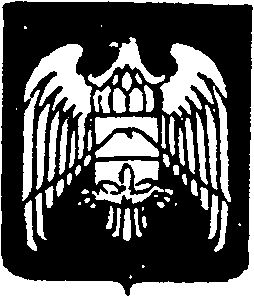 СОВЕТ  МЕСТНОГО  САМОУПРАВЛЕНИЯ  ГОРОДСКОГО ПОСЕЛЕНИЯ НАРТКАЛА УРВАНСКОГО МУНИЦИПАЛЬНОГО РАЙОНА КАБАРДИНО-БАЛКАРСКОЙ РЕСПУБЛИКИ КЪЭБЭРДЕЙ-БАЛЪКЪЭР РЕСПУБЛИКЭМ И АРУАН МУНИЦИПАЛЬНЭ  КУЕЙМ ЩЫЩ НАРТКЪАЛЭ   КЪАЛЭ ЖЫЛАГЪУЭМ И ЩIЫПIЭ  САМОУПРАВЛЕНЭМКIЭ СОВЕТ КЪАБАРТЫ-МАЛКЪАР РЕСПУБЛИКАНЫ УРВАН  МУНИЦИПАЛЬНЫЙ РАЙОНУНУ НАРТКЪАЛА ШАХАР ПОСЕЛЕНИЯСЫНЫ ЖЕР-ЖЕРЛИ  САМОУПРАВЛЕНИЯСЫНЫ  СОВЕТИРЕШЕНИЕ№10/7 Совета  местного самоуправления городского поселения Нарткала Урванского муниципального района КБР (седьмого созыва)27. 07. 2022г.                                                			                    г.п.  НарткалаОб утверждении Положения «О муниципальной службе в г.п. Нарткала Урванского муниципального района КБР» в новой редакции          В соответствии с Федеральным Законом от 6 октября 2003года №131-ФЗ «Об общих принципах организации местного самоуправления в Российской Федерации», от 02.03.2007 N 25-ФЗ "О муниципальной службе в Российской Федерации", Законом Кабардино-Балкарской Республики от 04.07.1998 N 8-РЗ "О муниципальной службе в Кабардино-Балкарской Республике", Совет местного самоуправления г.п. Нарткала Урванского  муниципального района КБР: РЕШИЛ:Утвердить Положение «О муниципальной службе в г.п. Нарткала Урванского муниципального района Кабардино-Балкарской Республики» в новой редакции согласно приложению.Считать утратившими силу Решения Совета местного самоуправления г.п. Нарткала Урванского муниципального района КБР  от 12.12.2018г. №22/2 «Об утверждении Положения «О муниципальной службе в г.п. Нарткала Урванского муниципального района КБР» в новой редакции.Настоящее решение обнародовать в установленном законодательством порядке.Глава г.п. Нарткала Урванскогомуниципального района КБР                                			                 Х. БалаховПриложениек Решению Совета местного самоуправленияг.п. Нарткала Урванского муниципального района КБРот 27.07.2022г. №10/7Положение«О муниципальной службе в г.п. Нарткала Урванского муниципального района Кабардино-Балкарской Республики»Настоящее Положение разработано в соответствии с Федеральным законом от 02.03.2007 N 25-ФЗ "О муниципальной службе в Российской Федерации", Федеральным законом от 25.12.2008 N 273-ФЗ "О противодействии коррупции", Федеральным законом от 06.10.2003 N 131-ФЗ "Об общих принципах организации местного самоуправления в Российской Федерации", Законом Кабардино-Балкарской Республики от 04.07.1998 N 8-РЗ "О муниципальной службе в Кабардино-Балкарской Республике", Уставом городского поселения Нарткала с целью регулирования вопросов муниципальной службы в городском поселении Нарткала.Глава 1. ОБЩИЕ ПОЛОЖЕНИЯСтатья 1. Предмет регулирования настоящего Положения1. Настоящее Положение регулирует в пределах компетенции городского поселения Нарткала отношения, связанные с поступлением на муниципальную службу, а также с ее прохождением и прекращением муниципальными служащими службы в городском поселении Нарткала.2. Настоящим Положением не определяется статус депутатов, членов выборных органов местного самоуправления, выборных должностных лиц местного самоуправления, членов избирательных комиссий муниципальных образований, поскольку указанные лица не являются муниципальными служащими.Статья 2. Муниципальная служба1. Муниципальная служба - профессиональная деятельность граждан, которая осуществляется на постоянной основе на должностях муниципальной службы, замещаемых путем заключения трудового договора либо контракта.2. Нанимателем для муниципального служащего является местная администрация городского поселения Нарткала, от имени которой полномочия нанимателя осуществляет представитель нанимателя (работодатель).3. Представителем нанимателя (работодателем) является глава городского поселения Нарткала, глава местной администрации городского поселения Нарткала или иное лицо, уполномоченное исполнять обязанности представителя нанимателя (работодателя).Статья 3. Правовые основы муниципальной службы1. Правовые основы муниципальной службы в местной администрации городского поселения Нарткала составляют Конституция Российской Федерации, а также Федеральный закон от 02.03.2007 N 25-ФЗ "О муниципальной службе в Российской Федерации" и другие федеральные законы, иные нормативные правовые акты Российской Федерации, Конституция Кабардино-Балкарской Республики, Закон Кабардино-Балкарской Республики от 04.07.1998 N 8-РЗ "О муниципальной службе в Кабардино-Балкарской Республике", Устав городского поселения Нарткала и иные муниципальные правовые акты.2. На муниципальных служащих распространяется действие трудового законодательства с особенностями, предусмотренными Федеральным законом от 02.03.2007 N 25-ФЗ "О муниципальной службе в Российской Федерации", Законом Кабардино-Балкарской Республики от 04.07.1998 N 8-РЗ "О муниципальной службе в Кабардино-Балкарской Республике".Статья 4. Муниципальная служба1. Муниципальная служба - профессиональная деятельность граждан, которая осуществляется на постоянной основе на должностях муниципальной службы, замещаемых путем заключения трудового договора либо контракта.2. Нанимателем для муниципального служащего является местная администрация городского поселения Нарткала, от имени которой полномочия нанимателя осуществляет представитель нанимателя (работодатель).3. Представителем нанимателя (работодателем) является глава городского поселения Нарткала, глава местной администрации городского поселения Нарткала или иное лицо, уполномоченное исполнять обязанности представителя нанимателя (работодателя).Статья 5. Взаимосвязь муниципальной службы и государственной гражданской службы Российской ФедерацииВзаимосвязь муниципальной службы местной администрации городского поселения Нарткала и государственной гражданской службы Российской Федерации обеспечивается посредством:1) единства основных квалификационных требований к должностям муниципальной службы и должностям государственной гражданской службы;2) единства ограничений и обязательств при прохождении муниципальной службы и государственной гражданской службы;3) единства требований к подготовке, переподготовке и повышению квалификации муниципальных служащих и государственных гражданских служащих;4) учета стажа муниципальной службы при исчислении стажа государственной гражданской службы и учета стажа государственной гражданской службы при исчислении стажа муниципальной службы;5) соотносительности основных условий оплаты труда и социальных гарантий муниципальных служащих и государственных гражданских служащих;6) соотносительности основных условий государственного пенсионного обеспечения граждан, проходивших муниципальную службу, и граждан, проходивших государственную гражданскую службу, а также членов их семей в случае потери кормильцаГЛАВА 2. ДОЛЖНОСТИ МУНИЦИПАЛЬНОЙ СЛУЖБЫСтатья 6. Должности муниципальной службы1. Должности муниципальной службы устанавливаются в соответствии с Реестром должностей муниципальной службы в КБР согласно положению о Реестре должностей муниципальной службы в г.п. Нарткала Урванского муниципального района (приложение №1).2. При составлении и утверждении штатного расписания местной администрации, аппарата совета местного самоуправления, используются наименования должностей муниципальной службы, предусмотренные Реестром должностей муниципальной службы в г.п. Нарткала Урванского муниципального района Кабардино-Балкарской Республики.3. Лица, исполняющие обязанности по техническому обеспечению деятельности органов местного самоуправления, не замещают должности муниципальной службы и не являются муниципальными служащими.Статья 7. Классификация должностей муниципальной службы1. Должности муниципальной службы в соответствии с федеральными и республиканскими законами подразделяются на следующие группы:высшие должности муниципальной службы;главные должности муниципальной службы;ведущие должности муниципальной службы;старшие должности муниципальной службы;младшие должности муниципальной службы.Глава 3. ПРАВОВОЕ ПОЛОЖЕНИЕ (СТАТУС) МУНИЦИПАЛЬНОГО СЛУЖАЩЕГСтатья 8. Правовой статус муниципального служащего1. Муниципальный служащий пользуется правами и соблюдает обязанности, ограничения и запреты, установленные Федеральным законом от 02.03.2007г. №25-ФЗ «О муниципальной службе в Российской Федерации».Статья 8.1. Основные права муниципального служащего1. Муниципальный служащий имеет право на:1) ознакомление с документами, устанавливающими его права и обязанности по замещаемой должности муниципальной службы, критериями оценки качества исполнения должностных обязанностей и условиями продвижения по службе;2) обеспечение организационно-технических условий, необходимых для исполнения должностных обязанностей;3) оплату труда и другие выплаты в соответствии с трудовым законодательством, законодательством о муниципальной службе и трудовым договором или контрактом;4) отдых, обеспечиваемый установлением нормальной продолжительности рабочего (служебного) времени, предоставлением выходных дней и нерабочих праздничных дней, а также ежегодного оплачиваемого отпуска;5) получение в установленном порядке информации и материалов, необходимых для исполнения должностных обязанностей, а также на внесение предложений о совершенствовании деятельности органа местного самоуправления, избирательной комиссии муниципального образования;6) участие по своей инициативе в конкурсе на замещение вакантной должности муниципальной службы;7) повышение квалификации в соответствии с муниципальным правовым актом за счет средств местного бюджета;8) защиту своих персональных данных;9) ознакомление со всеми материалами своего личного дела, с отзывами о профессиональной деятельности и другими документами до внесения их в его личное дело, а также на приобщение к личному делу его письменных объяснений;10) объединение, включая право создавать профессиональные союзы, для защиты своих прав, социально-экономических и профессиональных интересов;11) рассмотрение индивидуальных трудовых споров в соответствии с трудовым законодательством, защиту своих прав и законных интересов на муниципальной службе, включая обжалование в суд их нарушений;12) пенсионное обеспечение в соответствии с законодательством Российской Федерации.2. Муниципальный служащий, за исключением муниципального служащего, замещающего должность главы местной администрации городского поселения Нарткала по контракту, вправе с предварительным письменным уведомлением представителя нанимателя (работодателя) выполнять иную оплачиваемую работу, если это не повлечет за собой конфликт интересов и если иное не предусмотрено федеральным законом от 02.03.2007г. №25-ФЗ.Статья 8.2. Основные обязанности муниципального служащего1. Муниципальный служащий обязан:1) соблюдать Конституцию Российской Федерации, федеральные конституционные законы, федеральные законы, иные нормативные правовые акты Российской Федерации, конституции (уставы), законы и иные нормативные правовые акты субъектов Российской Федерации, Устав Урванского муниципального района КБР и иные муниципальные правовые акты и обеспечивать их исполнение;2) исполнять должностные обязанности в соответствии с должностной инструкцией;3) соблюдать при исполнении должностных обязанностей права, свободы и законные интересы человека и гражданина независимо от расы, национальности, языка, отношения к религии и других обстоятельств, а также права и законные интересы организаций;4) соблюдать установленные в органе местного самоуправления, аппарате избирательной комиссии Урванского муниципального района КБР правила внутреннего трудового распорядка, должностную инструкцию, порядок работы со служебной информацией;5) поддерживать уровень квалификации, необходимый для надлежащего исполнения должностных обязанностей;6) не разглашать сведения, составляющие государственную и иную охраняемую федеральными законами тайну, а также сведения, ставшие ему известными в связи с исполнением должностных обязанностей, в том числе сведения, касающиеся частной жизни и здоровья граждан или затрагивающие их честь и достоинство;7) беречь государственное и муниципальное имущество, в том числе предоставленное ему для исполнения должностных обязанностей;8) представлять в установленном порядке предусмотренные законодательством Российской Федерации сведения о себе и членах своей семьи;9) сообщать в письменной форме представителю нанимателя (работодателю) о прекращении гражданства Российской Федерации либо гражданства (подданства) иностранного государства - участника международного договора Российской Федерации, в соответствии с которым иностранный гражданин имеет право находиться на муниципальной службе, в день, когда муниципальному служащему стало известно об этом, но не позднее пяти рабочих дней со дня прекращения гражданства Российской Федерации либо гражданства (подданства) иностранного государства - участника международного договора Российской Федерации, в соответствии с которым иностранный гражданин имеет право находиться на муниципальной службе;9.1) сообщать в письменной форме представителю нанимателя (работодателю) о приобретении гражданства (подданства) иностранного государства либо получении вида на жительство или иного документа, подтверждающего право на постоянное проживание гражданина на территории иностранного государства, в день, когда муниципальному служащему стало известно об этом, но не позднее пяти рабочих дней со дня приобретения гражданства (подданства) иностранного государства либо получения вида на жительство или иного документа, подтверждающего право на постоянное проживание гражданина на территории иностранного государства;10) соблюдать ограничения, выполнять обязательства, не нарушать запреты, которые установлены Федеральным законом от 02.03.2007г. № 25-ФЗ и другими федеральными законами;11) уведомлять в письменной форме представителя нанимателя (работодателя) о личной заинтересованности при исполнении должностных обязанностей, которая может привести к конфликту интересов, и принимать меры по предотвращению подобного конфликта.2. Муниципальный служащий не вправе исполнять данное ему неправомерное поручение. При получении от соответствующего руководителя поручения, являющегося, по мнению муниципального служащего, неправомерным, муниципальный служащий должен представить руководителю, давшему поручение, в письменной форме обоснование неправомерности данного поручения с указанием положений федеральных законов и иных нормативных правовых актов Российской Федерации, законов и иных нормативных правовых актов субъекта Российской Федерации, муниципальных правовых актов, которые могут быть нарушены при исполнении данного поручения. В случае подтверждения руководителем данного поручения в письменной форме муниципальный служащий обязан отказаться от его исполнения. В случае исполнения неправомерного поручения муниципальный служащий и давший это поручение руководитель несут ответственность в соответствии с законодательством Российской Федерации.Статья 8.3. Ограничения, связанные с муниципальной службой1. Гражданин не может быть принят на муниципальную службу, а муниципальный служащий не может находиться на муниципальной службе в случае:1) признания его недееспособным или ограниченно дееспособным решением суда, вступившим в законную силу;2) осуждения его к наказанию, исключающему возможность исполнения должностных обязанностей по должности муниципальной службы, по приговору суда, вступившему в законную силу;3) отказа от прохождения процедуры оформления допуска к сведениям, составляющим государственную и иную охраняемую федеральными законами тайну, если исполнение должностных обязанностей по должности муниципальной службы, на замещение которой претендует гражданин, или по замещаемой муниципальным служащим должности муниципальной службы связано с использованием таких сведений;4) наличия заболевания, препятствующего поступлению на муниципальную службу или ее прохождению и подтвержденного заключением медицинской организации. Порядок прохождения диспансеризации, перечень таких заболеваний и форма заключения медицинской организации устанавливаются уполномоченным Правительством Российской Федерации федеральным органом исполнительной власти;5) близкого родства или свойства (родители, супруги, дети, братья, сестры, а также братья, сестры, родители, дети супругов и супруги детей) с главой Урванского муниципального района КБР, который возглавляет местную администрацию, если замещение должности муниципальной службы связано с непосредственной подчиненностью или подконтрольностью этому должностному лицу, или с муниципальным служащим, если замещение должности муниципальной службы связано с непосредственной подчиненностью или подконтрольностью одного из них другому;6) прекращения гражданства Российской Федерации либо гражданства (подданства) иностранного государства - участника международного договора Российской Федерации, в соответствии с которым иностранный гражданин имеет право находиться на муниципальной службе;7) наличия гражданства (подданства) иностранного государства либо вида на жительство или иного документа, подтверждающего право на постоянное проживание гражданина на территории иностранного государства, если иное не предусмотрено международным договором Российской Федерации;8) представления подложных документов или заведомо ложных сведений при поступлении на муниципальную службу;9) непредставления предусмотренных Федеральным законом № 25-ФЗ, Федеральным законом от 25 декабря 2008 года N 273-ФЗ «О противодействии коррупции» и другими федеральными законами сведений или представления заведомо недостоверных или неполных сведений при поступлении на муниципальную службу;9.1) непредставления сведений, предусмотренных статьей 15.1 Федерального закона № 25-ФЗ;10) признания его не прошедшим военную службу по призыву, не имея на то законных оснований, в соответствии с заключением призывной комиссии (за исключением граждан, прошедших военную службу по контракту) - в течение 10 лет со дня истечения срока, установленного для обжалования указанного заключения в призывную комиссию соответствующего субъекта Российской Федерации, а если указанное заключение и (или) решение призывной комиссии соответствующего субъекта Российской Федерации по жалобе гражданина на указанное заключение были обжалованы в суд, - в течение 10 лет со дня вступления в законную силу решения суда, которым признано, что права гражданина при вынесении указанного заключения и (или) решения призывной комиссии соответствующего субъекта Российской Федерации по жалобе гражданина на указанное заключение не были нарушены.1.1. Гражданин не может быть назначен на должность главы местной администрации по контракту, а муниципальный служащий не может замещать должность главы местной администрации по контракту в случае близкого родства или свойства (родители, супруги, дети, братья, сестры, а также братья, сестры, родители, дети супругов и супруги детей) с главой  г.п. Нарткала Урванского муниципального района КБР.1.2. Гражданин не может быть назначен на должности председателя, заместителя председателя и аудитора контрольно-счетного органа г.п. Нарткала Урванского муниципального района КБР, а муниципальный служащий не может замещать должности председателя, заместителя председателя и аудитора контрольно-счетного органа г.п. Нарткала Урванского муниципального района КБР в случае близкого родства или свойства (родители, супруги, дети, братья, сестры, а также братья, сестры, родители, дети супругов и супруги детей) с председателем Совета местного самоуправления г.п. Нарткала Урванского муниципального района КБР, главой г.п. Нарткала  Урванского муниципального района КБР, главой местной администрации, руководителями судебных и правоохранительных органов, расположенных на территории г.п. Нарткала Урванского муниципального района КБР.2. Гражданин не может быть принят на муниципальную службу после достижения им возраста 65 лет - предельного возраста, установленного для замещения должности муниципальной службы.3. Муниципальный служащий, являющийся руководителем органа местного самоуправления, аппарата избирательной комиссии г.п. Нарткала Урванского муниципального района КБР, заместитель указанного муниципального служащего в целях исключения конфликта интересов не могут представлять интересы муниципальных служащих в выборном профсоюзном органе данного органа местного самоуправления, аппарата избирательной комиссии г.п. Нарткала Урванского муниципального района КБР в период замещения ими соответствующей должности.Статья 8.4.  Запреты, связанные с муниципальной службой1. В связи с прохождением муниципальной службы муниципальному служащему запрещается:1) замещать должность муниципальной службы в случае:а) избрания или назначения на государственную должность Российской Федерации либо на государственную должность субъекта Российской Федерации, а также в случае назначения на должность государственной службы;б) избрания или назначения на муниципальную должность;в) избрания на оплачиваемую выборную должность в органе профессионального союза, в том числе в выборном органе первичной профсоюзной организации, созданной в органе местного самоуправления, аппарате избирательной комиссии муниципального образования;2) участвовать в управлении коммерческой или некоммерческой организацией, за исключением следующих случаев:а) участие на безвозмездной основе в управлении политической партией, органом профессионального союза, в том числе выборным органом первичной профсоюзной организации, созданной в органе местного самоуправления, аппарате избирательной комиссии муниципального образования, участие в съезде (конференции) или общем собрании иной общественной организации, жилищного, жилищно-строительного, гаражного кооперативов, товарищества собственников недвижимости;б) участие на безвозмездной основе в управлении некоммерческой организацией (кроме участия в управлении политической партией, органом профессионального союза, в том числе выборным органом первичной профсоюзной организации, созданной в органе местного самоуправления, аппарате избирательной комиссии муниципального образования, участия в съезде (конференции) или общем собрании иной общественной организации, жилищного, жилищно-строительного, гаражного кооперативов, товарищества собственников недвижимости) с разрешения представителя нанимателя, которое получено в порядке, установленном законом Кабардино – Балкарской Республики;в) представление на безвозмездной основе интересов муниципального образования в Совете муниципальных образований Кабардино-Балкарской Республики, иных объединениях муниципальных образований, а также в их органах управления;г) представление на безвозмездной основе интересов муниципального образования в органах управления и ревизионной комиссии организации, учредителем (акционером, участником) которой является муниципальное образование, в соответствии с муниципальными правовыми актами, определяющими порядок осуществления от имени муниципального образования полномочий учредителя организации либо порядок управления находящимися в муниципальной собственности акциями (долями в уставном капитале);д) иные случаи, предусмотренные федеральными законами;2.1) заниматься предпринимательской деятельностью лично или через доверенных лиц;3) быть поверенным или представителем по делам третьих лиц в органе местного самоуправления, избирательной комиссии муниципального образования, в которых он замещает должность муниципальной службы либо которые непосредственно подчинены или подконтрольны ему, если иное не предусмотрено федеральными законами;4) получать в связи с должностным положением или в связи с исполнением должностных обязанностей вознаграждения от физических и юридических лиц (подарки, денежное вознаграждение, ссуды, услуги, оплату развлечений, отдыха, транспортных расходов и иные вознаграждения). Подарки, полученные муниципальным служащим в связи с протокольными мероприятиями, со служебными командировками и с другими официальными мероприятиями, признаются муниципальной собственностью и передаются муниципальным служащим по акту в орган местного самоуправления, избирательную комиссию муниципального образования, в которых он замещает должность муниципальной службы, за исключением случаев, установленных Гражданским кодексом Российской Федерации. Муниципальный служащий, сдавший подарок, полученный им в связи с протокольным мероприятием, со служебной командировкой или с другим официальным мероприятием, может его выкупить в порядке, устанавливаемом нормативными правовыми актами Российской Федерации;5) выезжать в командировки за счет средств физических и юридических лиц, за исключением командировок, осуществляемых на взаимной основе по договоренности органа местного самоуправления, избирательной комиссии муниципального образования с органами местного самоуправления, избирательными комиссиями других муниципальных образований, а также с органами государственной власти и органами местного самоуправления иностранных государств, международными и иностранными некоммерческими организациями;6) использовать в целях, не связанных с исполнением должностных обязанностей, средства материально-технического, финансового и иного обеспечения, другое муниципальное имущество;7) разглашать или использовать в целях, не связанных с муниципальной службой, сведения, отнесенные в соответствии с федеральными законами к сведениям конфиденциального характера, или служебную информацию, ставшие ему известными в связи с исполнением должностных обязанностей;8) допускать публичные высказывания, суждения и оценки, в том числе в средствах массовой информации, в отношении деятельности органа местного самоуправления, избирательной комиссии муниципального образования и их руководителей, если это не входит в его должностные обязанности;9) принимать без письменного разрешения главы муниципального образования награды, почетные и специальные звания (за исключением научных) иностранных государств, международных организаций, а также политических партий, других общественных объединений и религиозных объединений, если в его должностные обязанности входит взаимодействие с указанными организациями и объединениями;10) использовать преимущества должностного положения для предвыборной агитации, а также для агитации по вопросам референдума;11) использовать свое должностное положение в интересах политических партий, религиозных и других общественных объединений, а также публично выражать отношение к указанным объединениям в качестве муниципального служащего;12) создавать в органах местного самоуправления, иных муниципальных органах структуры политических партий, религиозных и других общественных объединений (за исключением профессиональных союзов, а также ветеранских и иных органов общественной самодеятельности) или способствовать созданию указанных структур;13) прекращать исполнение должностных обязанностей в целях урегулирования трудового спора;14) входить в состав органов управления, попечительских или наблюдательных советов, иных органов иностранных некоммерческих неправительственных организаций и действующих на территории Российской Федерации их структурных подразделений, если иное не предусмотрено международным договором Российской Федерации или законодательством Российской Федерации;15) заниматься без письменного разрешения представителя нанимателя (работодателя) оплачиваемой деятельностью, финансируемой исключительно за счет средств иностранных государств, международных и иностранных организаций, иностранных граждан и лиц без гражданства, если иное не предусмотрено международным договором Российской Федерации или законодательством Российской Федерации.2. Муниципальный служащий, замещающий должность главы местной администрации по контракту, не вправе заниматься иной оплачиваемой деятельностью, за исключением преподавательской, научной и иной творческой деятельности. При этом преподавательская, научная и иная творческая деятельность не может финансироваться исключительно за счет средств иностранных государств, международных и иностранных организаций, иностранных граждан и лиц без гражданства, если иное не предусмотрено международным договором Российской Федерации или законодательством Российской Федерации. Муниципальный служащий, замещающий должность главы местной администрации по контракту, не вправе входить в состав органов управления, попечительских или наблюдательных советов, иных органов иностранных некоммерческих неправительственных организаций и действующих на территории Российской Федерации их структурных подразделений, если иное не предусмотрено международным договором Российской Федерации или законодательством Российской Федерации.3. Гражданин после увольнения с муниципальной службы не вправе разглашать или использовать в интересах организаций либо физических лиц сведения конфиденциального характера или служебную информацию, ставшие ему известными в связи с исполнением должностных обязанностей.4. Гражданин, замещавший должность муниципальной службы, включенную в перечень должностей, установленный нормативными правовыми актами Российской Федерации, в течение двух лет после увольнения с муниципальной службы не вправе замещать на условиях трудового договора должности в организации и (или) выполнять в данной организации работу на условиях гражданско-правового договора в случаях, предусмотренных федеральными законами, если отдельные функции муниципального (административного) управления данной организацией входили в должностные (служебные) обязанности муниципального служащего, без согласия соответствующей комиссии по соблюдению требований к служебному поведению муниципальных служащих и урегулированию конфликта интересов, которое дается в порядке, устанавливаемом нормативными правовыми актами Российской Федерации.Статья 9. Предоставление сведений о доходах, об имуществе и обязательствах имущественного характера1. Гражданин при поступлении на муниципальную службу, а также муниципальные служащие органа местного самоуправления городского поселения Нарткала ежегодно в установленные законодательством сроки обязаны представлять представителю нанимателя (работодателю) сведения о своих доходах, об имуществе и обязательствах имущественного характера, а также сведения о доходах, об имуществе и обязательствах имущественного характера своих супруги (супруга) и несовершеннолетних детей. Указанные сведения представляются в порядке и по форме, которые установлены для представления сведений о доходах, об имуществе и обязательствах имущественного характера государственными гражданскими служащими Кабардино-Балкарской Республики.2. Сведения о доходах, об имуществе и обязательствах имущественного характера, представляемые муниципальным служащим в соответствии с настоящей статьей, являются сведениями конфиденциального характера, если федеральными законами они не отнесены к сведениям, составляющим государственную и иную охраняемую федеральными законами тайну.3. Не допускается использование сведений о доходах, об имуществе и обязательствах имущественного характера для установления или определения платежеспособности муниципального служащего, его супруги (супруга) и несовершеннолетних детей, для сбора в прямой или косвенной форме пожертвований (взносов) в фонды религиозных или других общественных объединений, иных организаций, а также физических лиц.4. Муниципальный служащий, виновный в разглашении сведений о доходах, об имуществе и обязательствах имущественного характера других муниципальных служащих или в использовании этих сведений в целях, не предусмотренных законодательством Российской Федерации, несет ответственность в соответствии с законодательством Российской Федерации.5. Непредставление муниципальным служащим сведений о своих доходах, об имуществе и обязательствах имущественного характера, а также о доходах, об имуществе и обязательствах имущественного характера своих супруги (супруга) и несовершеннолетних детей в случае, если представление таких сведений обязательно, либо представление заведомо недостоверных или неполных сведений является правонарушением, влекущим увольнение муниципального служащего с муниципальной службы.6. Контроль за соответствием расходов муниципального служащего, замещающего должность муниципальной службы, включенную в соответствующий перечень, его супруги (супруга) и несовершеннолетних детей их доходам осуществляется в соответствии с порядком, установленным для проверки соответствующих сведений в отношении государственных гражданских служащих Кабардино-Балкарской Республики.7. Проверка достоверности и полноты сведений о доходах, об имуществе и обязательствах имущественного характера, представляемых гражданами, претендующими на замещение должностей муниципальной службы, включенных в соответствующий перечень, за исключением граждан, претендующих на замещение должности главы местной администрации по контракту, достоверности и полноты сведений о доходах, об имуществе и обязательствах имущественного характера, представляемых муниципальными служащими, замещающими указанные должности, за исключением муниципальных служащих, замещающих должности главы местной администрации по контракту, достоверности и полноты сведений, представляемых гражданами при поступлении на муниципальную службу в соответствии с нормативными правовыми актами Российской Федерации, соблюдения муниципальными служащими ограничений и запретов, требований о предотвращении или об урегулировании конфликта интересов, исполнения ими обязанностей, установленных Федеральным законом от 25 декабря 2008 года N 273-ФЗ "О противодействии коррупции" и другими нормативными правовыми актами Российской Федерации, осуществляется в соответствии с нормативными правовыми актами Кабардино-Балкарской Республики в порядке, установленном приложением №2 к настоящему Положению.8. Проверка достоверности и полноты сведений о доходах, об имуществе и обязательствах имущественного характера, представляемых гражданами, претендующими на замещение должности главы местной администрации по контракту, и лицами, замещающими указанную должность, осуществляется в порядке, установленном законом Кабардино-Балкарской Республики.Глава 4. ПОРЯДОК ПОСТУПЛЕНИЯ НА МУНИЦИПАЛЬНУЮ СЛУЖБУ, ЕЕ ПРОХОЖДЕНИЯ И ПРЕКРАЩЕНИЯСтатья 10. Поступление на муниципальную службу1. Поступление на муниципальную службу осуществляется в результате назначения на должность муниципальной службы на условиях трудового договора (контракта) в соответствии с трудовым законодательством и с учетом особенностей, предусмотренных федеральным законом от 02.03.2007г. №25-ФЗ «О муниципальной службе в Российской Федерации».2. На муниципальную службу вправе поступать граждане, достигшие возраста 18 лет, владеющие государственным языком Российской Федерации и соответствующие квалификационным требованиям, установленным в соответствии с настоящим Положением для замещения должностей муниципальной службы, при отсутствии обстоятельств, указанных в настоящем Положении в качестве ограничений, связанных с муниципальной службой.3. При поступлении на муниципальную службу, а также при ее прохождении не допускается установление каких бы то ни было прямых или косвенных ограничений или преимуществ в зависимости от пола, расы, национальности, происхождения, имущественного и должностного положения, места жительства, отношения к религии, убеждений, принадлежности к общественным объединениям, а также от других обстоятельств, не связанных с профессиональными и деловыми качествами муниципального служащего.4. При поступлении на муниципальную службу гражданин представляет:1) заявление с просьбой о поступлении на муниципальную службу и замещении должности муниципальной службы;2) собственноручно заполненную и подписанную анкету по установленной форме;3) паспорт;4) трудовую книжку и (или) сведения о трудовой деятельности, оформленные в установленном законодательством порядке, за исключением случаев, когда трудовой договор (контракт) заключается впервые;5) документ об образовании;6) документ, подтверждающий регистрацию в системе индивидуального (персонифицированного) учета, за исключением случаев, когда трудовой договор (контракт) заключается впервые;7) свидетельство о постановке физического лица на учет в налоговом органе по месту жительства на территории Российской Федерации;8) документы воинского учета - для военнообязанных и лиц, подлежащих призыву на военную службу;9) заключение медицинского учреждения об отсутствии заболевания, препятствующего поступлению на муниципальную службу;10) сведения о доходах за год, предшествующий году поступления на муниципальную службу, об имуществе и обязательствах имущественного характера;11) иные документы, предусмотренные федеральными законами, указами Президента Российской Федерации и постановлениями Правительства Российской Федерации.5. Сведения, представленные в соответствии с настоящим Положением гражданином при поступлении на муниципальную службу, могут подвергаться проверке в установленном федеральными законами порядке.6. В случае установления в процессе проверки, предусмотренной частью 5 настоящей статьи, обстоятельств, препятствующих поступлению гражданина на муниципальную службу, указанный гражданин информируется в письменной форме о причинах отказа в поступлении на муниципальную службу.7. Прием гражданина на муниципальную службу осуществляется в порядке назначения или по результатам объявленного конкурса на вакантную муниципальную должность муниципальной службы. При приеме на работу в порядке назначения обязательно заключение трудового договора на неопределенный или определенный срок не более пяти лет (срочный трудовой договор). При приеме на работу по результатам конкурса обязательно заключение трудового договора на неопределенный срок, если иное не предусмотрено федеральным законодательством.8. С гражданином, поступающим на должность главы местной администрации городского поселения Нарткала по результатам конкурса на замещение указанной должности, заключается контракт в соответствии с типовой формой (приложение №3 к настоящему Положению).9. Порядок замещения должности главы местной администрации по контракту и порядок заключения и расторжения контракта с лицом, назначаемым на указанную должность по контракту, определяются Федеральным законом от 6 октября 2003 года N 131-ФЗ "Об общих принципах организации местного самоуправления в Российской Федерации".10. Поступление гражданина на муниципальную службу оформляется актом (распоряжением) представителя нанимателя (работодателя) о назначении на должность муниципальной службы.11. Сторонами трудового договора при поступлении на муниципальную службу являются представитель нанимателя (работодатель) и муниципальный служащий.Статья 11. Конкурс на замещение должности муниципальной службы1. При замещении должности муниципальной службы в органах местного самоуправления городского поселения Нарткала  заключению трудового договора может предшествовать конкурс, в ходе которого осуществляется оценка профессионального уровня претендентов на замещение должности муниципальной службы, их соответствия установленным квалификационным требованиям к должности муниципальной службы.Конкурс - один из способов замещения вакантной должности муниципальной службы. Применяется наряду с назначением. Решение о проведении конкурса принимает глава местной администрации городского поселения Нарткала.2. Порядок проведения конкурса на замещение должности муниципальной службы устанавливается муниципальным правовым актом. Порядок проведения конкурса должен предусматривать опубликование его условий, сведений о дате, времени и месте его проведения, а также проекта трудового договора не позднее, чем за 20 дней до дня проведения конкурса. Общее число членов конкурсной комиссии в муниципальном образовании и порядок ее формирования устанавливаются представительным органом городского поселения Нарткала.3. Представитель нанимателя (работодатель) заключает трудовой договор и назначает на должность муниципальной службы одного из кандидатов, отобранных конкурсной комиссией по результатам конкурса на замещение должности муниципальной службы.Статья 12. Квалификационные требования для замещения должностей муниципальной службы1. Квалификационные требования к уровню профессионального образования, стажу муниципальной службы или стажу работы по специальности, направлению подготовки, необходимым для замещения должностей муниципальной службы, устанавливаются муниципальными правовыми актами на основе следующих типовых квалификационных требований для замещения должностей муниципальной службы:а) утратил силу. - Закон КБР от 09.01.2018 N 1-РЗ;б) для замещения высших должностей муниципальной службы - высшее образование, не менее двух лет стажа муниципальной службы или стажа работы по специальности, направлению подготовки;(в ред. Закона КБР от 09.01.2018 N 1-РЗ)в) для замещения главных должностей муниципальной службы - высшее образование, не менее двух лет стажа муниципальной службы или стажа работы по специальности, направлению подготовки, а для лиц, имеющих дипломы специалиста или магистра с отличием, в течение трех лет со дня выдачи диплома - не менее одного года стажа муниципальной службы или стажа работы по специальности, направлению подготовки;(в ред. Закона КБР от 09.01.2018 N 1-РЗ)г) для замещения ведущих и старших должностей муниципальной службы - высшее образование, без предъявления требований к стажу муниципальной службы или стажу работы по специальности, направлению подготовки;д) для замещения младших должностей муниципальной службы - профессиональное образование, без предъявления требований к стажу муниципальной службы или стажу работы по специальности, направлению подготовки.2. Соотношение должностей муниципальной службы и должностей государственной гражданской службы Кабардино-Балкарской Республики (приложение №4 к настоящему Положению) устанавливается с учетом квалификационных требований, предусмотренных частью 1 настоящей статьи.Статья 12-1. Классные чины муниципальных служащихКлассные чины присваиваются муниципальным служащим в соответствии с замещаемой должностью муниципальной службы в пределах группы должностей муниципальной службы.Классные чины муниципальных служащих указывают на соответствие уровня профессиональной подготовки муниципальных служащих квалификационным требованиям для замещения должностей муниципальной службы.Муниципальным служащим, замещающим должности муниципальной службы высшей группы, присваивается классный чин - действительный муниципальный советник 1, 2 или 3-го класса.Муниципальным служащим, замещающим должности муниципальной службы главной группы, присваивается классный чин - муниципальный советник 1, 2 или 3-го класса.Муниципальным служащим, замещающим должности муниципальной службы ведущей группы, присваивается классный чин - советник муниципальной службы 1, 2 или 3-го класса.Муниципальным служащим, замещающим должности муниципальной службы старшей и младшей групп, присваивается классный чин - референт муниципальной службы 1, 2 или 3-го класса.Статья 12-2. Присвоение и сохранение классных чинов муниципальных служащих1.Общими условиями присвоения и сохранения классных чинов муниципальных служащих являются:последовательное присвоение классного чина по прошествии установленного времени пребывания в определенном классном чине после их присвоения впервые;присвоение классного чина муниципальному служащему в соответствии с замещаемой должностью муниципальной службы;досрочное присвоение в качестве меры поощрения классного чина;сохранение присвоенного классного чина при освобождении от замещаемой должности муниципальной службы или увольнении с муниципальной службы.порядок присвоения и сохранения классных чинов, предусмотренных 12-1. настоящего Положения, определяется приложением №5 к настоящему Положению.лишение присвоенного классного чина муниципального служащего возможно в установленном порядке по решению суда.                                                                   Статья 13. Аттестация муниципальных служащих1. В целях определения соответствия муниципального служащего замещаемой им должности муниципальной службы проводится его аттестация.2. Аттестация муниципальных служащих проводиться в соответствии с Положением «О проведении аттестации муниципальных служащих г.п. Нарткала Урванского муниципального района КБР» (приложение №6 к настоящему Положению).Статья 14. Кадровая служба1. Кадровая служба органа местного самоуправления создается и действует в соответствии с федеральным законодательством, республиканскими законами и муниципальными правовыми актами.Кадровая работа в муниципальном образовании включает в себя:1) формирование кадрового состава для замещения должностей муниципальной службы в органах местного самоуправления;2) подготовку предложений о реализации положений законодательства о муниципальной службе и внесение указанных предложений представителю нанимателя (работодателю);3) организацию подготовки проектов муниципальных правовых актов, связанных с поступлением на муниципальную службу, ее прохождением, заключением трудового договора (контракта), назначением на должность муниципальной службы, освобождением от замещаемой должности муниципальной службы, увольнением муниципального служащего с муниципальной службы и выходом его на пенсию, и оформление соответствующих документов;4) ведение трудовых книжек муниципальных служащих (при наличии), формирование сведений о трудовой деятельности за период прохождения муниципальной службы муниципальными служащими и представление указанных сведений в порядке, установленном законодательством Российской Федерации об индивидуальном (персонифицированном) учете в системе обязательного пенсионного страхования, для хранения в информационных ресурсах Пенсионного фонда Российской Федерации;5) ведение личных дел муниципальных служащих;6) ведение реестра муниципальных служащих в муниципальном образовании;7) оформление и выдачу служебных удостоверений муниципальных служащих;8) проведение конкурса на замещение вакантных должностей муниципальной службы и включение муниципальных служащих в кадровый резерв;9) проведение аттестации муниципальных служащих;10) обеспечение прохождения муниципальным служащим испытания при замещении должностей муниципальной службы;11) организацию подготовки, переподготовки, повышения квалификации и получение дополнительного профессионального образования муниципальных служащих;12) организацию работы с кадровым резервом и его эффективное использование;13) организацию проверки достоверности представляемых гражданином персональных данных и иных сведений при поступлении на муниципальную службу, а также оформление допуска установленной формы к сведениям, составляющим государственную тайну;14) организацию проверки сведений о доходах, об имуществе и обязательствах имущественного характера муниципальных служащих, а также соблюдения связанных с муниципальной службой ограничений, которые установлены Федеральным законом от 25.12.2008 N 273-ФЗ "О противодействии коррупции" и другими федеральными законами;15) консультирование муниципальных служащих по правовым и иным вопросам муниципальной службы;16) решение иных вопросов кадровой работы, определяемых трудовым законодательством, законом Кабардино-Балкарской Республики, Уставом муниципального образования и муниципальными правовыми актами.Статья 14-1. Персональные данные муниципального служащего1. Персональные данные муниципального служащего - информация, необходимая представителю нанимателя (работодателю) в связи с исполнением муниципальным служащим обязанностей по замещаемой должности муниципальной службы и касающаяся конкретного муниципального служащего.2. Персональные данные муниципального служащего подлежат обработке (получение, хранение, комбинирование, передача и иное использование) в соответствии с трудовым законодательством.Статья 14 -2. Порядок ведения личного дела муниципального служащего1. На муниципального служащего заводится личное дело, к которому приобщаются документы, связанные с его поступлением на муниципальную службу, ее прохождением и увольнением с муниципальной службы.2. Личное дело муниципального служащего хранится в течение 10 лет. При увольнении муниципального служащего с муниципальной службы его личное дело хранится в архиве органа местного самоуправления по последнему месту муниципальной службы.3. При ликвидации органа местного самоуправления городского поселения Нарткала  личное дело муниципального служащего передается на хранение в орган местного самоуправления, которому переданы функции ликвидированных органов местного самоуправления, или их правопреемникам.4. Ведение личного дела муниципального служащего осуществляется в порядке, установленном для ведения личного дела государственного гражданского служащего.Статья 14-3. Приоритетные направления формирования кадрового состава муниципальной службыПриоритетными направлениями формирования кадрового состава муниципальной службы являются:1) назначение на должности муниципальной службы высококвалифицированных специалистов с учетом их профессиональных качеств и компетентности;2) содействие продвижению по службе муниципальных служащих;3) повышение квалификации муниципальных служащих;4) создание кадрового резерва и его эффективное использование;5) оценка результатов работы муниципальных служащих посредством проведения аттестации.Статья 14-4. Кадровый резерв на муниципальной службеВ органах местного самоуправления городского поселения Нарткала в соответствии с муниципальными правовыми актами может создаваться кадровый резерв для замещения вакантных должностей муниципальной службы.Статья 14-5. Порядок заключения договора о целевом обученииДоговор о целевом обучении с обязательством последующего прохождения муниципальной службы (далее - договор на обучение) заключается между органом местного самоуправления и отобранным на конкурсной основе гражданином.Конкурс объявляется органом местного самоуправления и проводится конкурсной комиссией, формируемой для проведения конкурса на замещение должности муниципальной службы.Информация о проведении конкурса публикуется органом местного самоуправления в печатном средстве массовой информации, в котором осуществляется официальное опубликование муниципальных правовых актов, и размещается на официальном сайте органа местного самоуправления в информационно-телекоммуникационной сети «Интернет» не позднее, чем за один месяц до даты проведения конкурса.	В объявлении указываются группы должностей муниципальной службы, которые подлежат замещению гражданами после окончания обучения; квалификационные требования к этим должностям; перечень документов, представляемых на конкурс; место и время их приема; срок, до истечения которого принимаются указанные документы; дата, время, место и порядок проведения конкурса.	В объявлении указываются группы должностей муниципальной службы, которые подлежат замещению гражданами после окончания обучения; квалификационные требования к этим должностям; перечень документов, представляемых на конкурс; место и время их приема; срок, до истечения которого принимаются указанные документы; дата, время, место и порядок проведения конкурса.Конкурсная комиссия оценивает претендентов на основании представленных документов, а также по результатам конкурсных процедур. Конкурсные процедуры по решению органа местного самоуправления могут предусматривать индивидуальное собеседование, анкетирование, тестирование, подготовку реферата, прохождение практики, стажировки и другие процедуры, не противоречащие федеральному законодательству и законодательству Кабардино-Балкарской Республики.По итогам проведенного конкурса конкурсная комиссия определяет победителя конкурсного отбора, либо признает конкурс несостоявшимся.Гражданам, участвовавшим в конкурсе, сообщается о результатах в письменной форме в течение десяти рабочих дней со дня его завершения.Договор на обучение между органом местного самоуправления и победителем конкурса заключается в письменной форме в двух экземплярах не позднее чем через 45 дней со дня принятия решения по итогам конкурса.Статья 15. Поощрение муниципального служащегоЗа образцовое выполнение муниципальным служащим должностных полномочий, продолжительную и безупречную службу, выполнение заданий особой важности и сложности могут устанавливаться следующие виды морального и материального поощрения:а) объявление благодарности;б) выдача премий;б-1) выплата единовременного поощрения в соответствии с п.3 статьи 19 настоящего Положения;в) награждение ценным подарком;г) награждение Главой Кабардино-Балкарской Республики, Парламентом Кабардино-Балкарской Республики, Правительством Кабардино-Балкарской Республики;д) представление к награждению государственными наградами Кабардино-Балкарской Республики, Российской Федерации;д-1) присвоение очередного классного чина без сдачи квалификационного экзамена;е) иные виды поощрений, установленные муниципальными правовыми актами.Виды поощрения муниципального служащего и порядок его применения устанавливаются муниципальными правовыми актами в соответствии с федеральными и республиканскими законами (приложение №7 к настоящему Положению).Поощрение муниципального служащего, предусмотренное пунктом «д-1» настоящей статьи, осуществляется в соответствии с п.19 приложения №5 к настоящему Положению.Статья 16. Дисциплинарная ответственность муниципального служащего1. За совершение дисциплинарного проступка - неисполнение или ненадлежащее исполнение муниципальным служащим по его вине возложенных на него служебных обязанностей глава администрации, руководители структурных подразделений в соответствии с федеральным законом имеют право применить следующие дисциплинарные взыскания:а) замечание;б) выговор;в) увольнение с муниципальной службы по соответствующим основаниям.Статья 16.1. Взыскания за несоблюдение ограничений и запретов, требований о предотвращении или об урегулировании конфликта интересов и неисполнение обязанностей, установленных в целях противодействия коррупции1. За несоблюдение муниципальным служащим ограничений и запретов, требований о предотвращении или об урегулировании конфликта интересов и неисполнение обязанностей, установленных в целях противодействия коррупции  Федеральным законом о муниципальной службе, Федеральным законом от 25 декабря 2008 года N 273-ФЗ "О противодействии коррупции" и другими федеральными законами, налагаются взыскания, предусмотренные статьей 10 настоящего Положения.2. Муниципальный служащий подлежит увольнению с муниципальной службы в связи с утратой доверия в случаях совершения правонарушений, установленных статьями 14.1 и 15  Федерального закона о муниципальной службе.3. Взыскания, предусмотренные статьями 14.1, 15 Федерального закона о муниципальной службе и статьей 12 настоящего Положения, применяются представителем нанимателя (работодателем) в порядке, установленном нормативными правовыми актами КБР и (или) муниципальными нормативными правовыми актами, на основании:1) доклада о результатах проверки, проведенной подразделением кадровой службы соответствующего муниципального органа по профилактике коррупционных и иных правонарушений;2) рекомендации комиссии по соблюдению требований к служебному поведению муниципальных служащих и урегулированию конфликта интересов в случае, если доклад о результатах проверки направлялся в комиссию;2.1) доклада подразделения кадровой службы соответствующего муниципального органа по профилактике коррупционных и иных правонарушений о совершении коррупционного правонарушения, в котором излагаются фактические обстоятельства его совершения, и письменного объяснения муниципального служащего только с его согласия и при условии признания им факта совершения коррупционного правонарушения (за исключением применения взыскания в виде увольнения в связи с утратой доверия);3) объяснений муниципального служащего;4) иных материалов.4. При применении взысканий, предусмотренных статьями 14.1, 15 Федерального закона о муниципальной службе и статьей 12 настоящего Положения, учитываются характер совершенного муниципальным служащим коррупционного правонарушения, его тяжесть, обстоятельства, при которых оно совершено, соблюдение муниципальным служащим других ограничений и запретов, требований о предотвращении или об урегулировании конфликта интересов и исполнение им обязанностей, установленных в целях противодействия коррупции, а также предшествующие результаты исполнения муниципальным служащим своих должностных обязанностей.5. В акте о применении к муниципальному служащему взыскания в случае совершения им коррупционного правонарушения в качестве основания применения взыскания указывается часть 1 или 2 настоящей статьи.6. Взыскания, предусмотренные статьями 14.1, 15 Федерального закона о муниципальной службе и статьей 12 настоящего Положения, применяются в порядке и сроки, которые установлены настоящим Положением, нормативными правовыми актами субъектов Российской Федерации и (или) муниципальными нормативными правовыми актами.7. Сведения о применении к муниципальному служащему взыскания в виде увольнения в связи с утратой доверия включаются органом местного самоуправления, в котором муниципальный служащий проходил муниципальную службу, в реестр лиц, уволенных в связи с утратой доверия, предусмотренный статьей 15 Федерального закона от 25 декабря 2008 года N 273-ФЗ "О противодействии коррупции".Статья 17. Основания для прекращения муниципальной службы1. Помимо оснований для расторжения трудового договора, предусмотренных Трудовым кодексом Российской Федерации, трудовой договор с муниципальным служащим может быть также расторгнут по инициативе представителя нанимателя (работодателя) в случае:       1) достижения предельного возраста, установленного для замещения должности муниципальной службы;2) прекращения гражданства Российской Федерации, прекращения гражданства иностранного государства - участника международного договора Российской Федерации, в соответствии с которым иностранный гражданин имеет право находиться на муниципальной службе, приобретения им гражданства иностранного государства либо получения им вида на жительство или иного документа, подтверждающего право на постоянное проживание гражданина Российской Федерации на территории иностранного государства, не являющегося участником международного договора Российской Федерации, в соответствии с которым гражданин Российской Федерации, имеющий гражданство иностранного государства, имеет право находиться на муниципальной службе;3) несоблюдения ограничений и запретов, связанных с муниципальной службой и установленных настоящим Положением;4) применения административного наказания в виде дисквалификации.2. Допускается продление срока нахождения на муниципальной службе муниципальных служащих, достигших предельного возраста, установленного для замещения должности муниципальной службы. Однократное продление срока нахождения на муниципальной службе муниципального служащего допускается не более чем на один год.Статья 18. Рассмотрение споров (конфликтов)Споры и иные конфликты, связанные с исполнением муниципальной службы, а также вопросы приема и нахождения на муниципальной службе, дисциплинарной ответственности муниципальных служащих рассматриваются в установленном действующим законодательством порядке.Статья 18-1. Порядок образования комиссий по соблюдению требований к служебному поведению муниципальных служащих и урегулированию конфликтов интересовДля обеспечения соблюдения муниципальными служащими общих принципов служебного поведения и урегулирования конфликта интересов в органе местного самоуправления, аппарате избирательной комиссии муниципального образования могут образовываться комиссии по соблюдению требований к служебному поведению муниципальных служащих и урегулированию конфликтов интересов (далее - Комиссия).Комиссии образуются на основании правового акта органа местного самоуправления. Комиссия формируется в количестве от 3 до 7 человек и действует на непостоянной основе. В правовом акте органа местного самоуправления об образовании Комиссии утверждаются ее численный и персональный состав, порядок работы. В состав Комиссии включаются представитель нанимателя (работодатель) и (или) уполномоченные им муниципальные служащие, а также приглашаемые по запросу представителя нанимателя (работодателя) в качестве независимых экспертов специалисты по вопросам, связанным с муниципальной службой, по согласованию с ними.Комиссия состоит из председателя, заместителя председателя, секретаря и членов Комиссии.Комиссия рассматривает вопросы, связанные с соблюдением требований к служебному поведению и (или) урегулированию конфликта интересов в отношении муниципальных служащих.Состав Комиссии формируется таким образом, чтобы исключить возможность возникновения конфликта интересов, который мог бы повлиять на принимаемые Комиссией решения.Статья 18-2. Порядок получения муниципальным служащим разрешения представителя нанимателя (работодателя) на участие на безвозмездной основе в управлении некоммерческой организацией1. Муниципальный служащий вправе с разрешения представителя нанимателя (работодателя) участвовать на безвозмездной основе в управлении некоммерческой организацией в случаях, когда такое разрешение необходимо в соответствии с пунктом 3 части 1 статьи 14 Федерального закона о муниципальной службе.2. Участие муниципального служащего на безвозмездной основе в управлении некоммерческой организацией не должно приводить к конфликту интересов или возможности его возникновения при исполнении муниципальным служащим должностных обязанностей.3. В целях получения разрешения представителя нанимателя (работодателя) на участие на безвозмездной основе в управлении некоммерческой организацией муниципальный служащий представляет представителю нанимателя (работодателю) заявление.К заявлению прилагаются:1) копия учредительного документа соответствующей некоммерческой организации, в управлении которой муниципальный служащий предполагает участвовать (участвует) на безвозмездной основе, заверенная подписью непосредственного руководителя (иного уполномоченного лица) и скрепленная печатью некоммерческой организации;2) иные документы, определяющие характер предстоящей деятельности в некоммерческой организации (функции, права и обязанности), и период ее осуществления (далее - документы, прилагаемые к заявлению).4. Заявление представляется муниципальным служащим до начала участия муниципального служащего в управлении некоммерческой организацией, за исключением случая, предусмотренного частью 5 настоящей статьи.5. Гражданин, участвующий в управлении некоммерческой организацией на день его назначения на должность муниципальной службы, представляет заявление и документы, прилагаемые к заявлению, в день назначения на должность муниципальной службы.6. Заявление представляется на каждую некоммерческую организацию, в управлении которой муниципальный служащий предполагает участвовать (участвует).7. Заявление, представленное муниципальным служащим, регистрируется в день его поступления в журнале учета заявлений о получении разрешения на участие на безвозмездной основе в управлении некоммерческой организацией.Журнал должен быть прошит, пронумерован и скреплен печатью.8. По результатам рассмотрения заявления в случае, предусмотренном частью 4 настоящей статьи, представитель нанимателя (работодатель) принимает одно из следующих решений:1) о предоставлении муниципальному служащему разрешения на участие на безвозмездной основе в управлении некоммерческой организацией;2) об отказе в предоставлении муниципальному служащему разрешения на участие в управлении некоммерческой организацией.9. В случае, предусмотренном частью 5 настоящей статьи, представитель нанимателя (работодатель) принимает одно из следующих решений:1) о предоставлении муниципальному служащему разрешения на участие на безвозмездной основе в управлении некоммерческой организацией;2) о рекомендации муниципальному служащему прекратить участие в управлении некоммерческой организацией.10. Решение представителя нанимателя (работодателя) принимается путем визирования заявления с использованием отметок "Разрешить", "Отказать" или "Рекомендовать прекратить".11. Основаниями для отказа в разрешении муниципальному служащему в участии на безвозмездной основе в управлении некоммерческой организацией являются:1) отдельные функции и обязанности участия в управлении указанной в заявлении некоммерческой организацией входят в должностные обязанности муниципального служащего;2) муниципальный служащий изъявил желание участвовать в управлении некоммерческой организацией, в отношении которой пунктом 3 части 1 статьи 14 Федерального закона  о муниципальной службе установлен запрет на участие в ее управлении;3) муниципальным служащим документы, указанные в части 3 настоящей статьи, представлены не в полном объеме.12. Сроки и порядок рассмотрения заявления, принятия представителем нанимателя (работодателем) одного из решений в соответствии с частями 8, 9 настоящей статьи, информирования муниципального служащего о принятом решении определяются нормативным правовым актом представительного органа муниципального образования.13. По результатам рассмотрения заявление и иные материалы, связанные с рассмотрением заявления (при их наличии), приобщаются к личному делу муниципального служащего.Глава 5. ЭКОНОМИЧЕСКОЕ И СОЦИАЛЬНО-ПРАВОВОЕ ОБЕСПЕЧЕНИЕМУНИЦИПАЛЬНОГО СЛУЖАЩЕГОСтатья 19. Гарантии, предоставляемые муниципальному служащему1. Муниципальному служащему гарантируются:1) условия работы, обеспечивающие исполнение им должностных обязанностей в соответствии с должностной инструкцией;2) право на своевременное и в полном объеме получение денежного содержания;3) отдых, обеспечиваемый установлением нормальной продолжительности рабочего (служебного) времени, предоставлением выходных дней и нерабочих праздничных дней, а также ежегодного оплачиваемого отпуска;4) медицинское обслуживание муниципального служащего и членов его семьи, в том числе после выхода муниципального служащего на пенсию;5) пенсионное обеспечение за выслугу лет и в связи с инвалидностью, а также пенсионное обеспечение членов семьи муниципального служащего в случае его смерти, наступившей в связи с исполнением им должностных обязанностей;6) обязательное государственное страхование на случай причинения вреда здоровью и имуществу муниципального служащего в связи с исполнением им должностных обязанностей;7) обязательное государственное социальное страхование на случай заболевания или утраты трудоспособности в период прохождения муниципальным служащим муниципальной службы или после ее прекращения, но наступивших в связи с исполнением им должностных обязанностей;8) защита муниципального служащего и членов его семьи от насилия, угроз и других неправомерных действий в связи с исполнением им должностных обязанностей в случаях, порядке и на условиях, установленных федеральными законами.2. При расторжении трудового договора с муниципальным служащим в связи с ликвидацией органа местного самоуправления городского поселения Нарткала либо сокращением штата работников органа местного самоуправления городского поселения Нарткала муниципальному служащему предоставляются гарантии, установленные трудовым законодательством для работников в случае их увольнения в связи с ликвидацией организации либо сокращением штата работников организации.3. Лицам, имеющим стаж муниципальной службы 10 лет у женщин и 12 лет 6 месяцев у мужчин, при увольнении с муниципальной службы в связи с выходом на страховую пенсию по старости выплачивается единовременное поощрение в размере десяти должностных окладов по замещаемой должности. Размер единовременного поощрения увеличивается на один должностной оклад за каждый год муниципальной службы сверх указанного в настоящей части стажа, но не может превышать двадцати должностных окладов.	Средства на указанные цели ежегодно перечисляются из местного бюджета г.п. Нарткала.4. Совет местного самоуправления вправе устанавливать иные гарантии для муниципального служащего, не противоречащие действующему законодательству.Статья 20. Общие принципы оплаты труда муниципального служащего1. Оплата труда муниципального служащего производится в виде денежного содержания.   Денежное содержание муниципального служащего состоит из месячного оклада муниципального служащего в соответствии с замещаемой им должностью муниципальной службы (далее - должностной оклад) и месячного оклада муниципального служащего в соответствии с присвоенным ему классным чином муниципальной службы (далее - оклад за классный чин), которые составляют оклад месячного денежного содержания муниципального служащего, а также надбавок к должностному окладу за особые условия муниципальной службы, за выслугу лет на муниципальной службе, премии за выполнение особо важных и сложных заданий, ежемесячного денежного поощрения, единовременной выплаты при предоставлении ежегодного оплачиваемого отпуска и материальной помощи.2. Муниципальным служащим устанавливаются:а) оклад за классный чин в следующих размерах:1 класс - 33 процента должностного оклада;2 класс - 30 процентов должностного оклада;3 класс - 28 процентов должностного оклада;б) ежемесячная надбавка за особые условия муниципальной службы:главе местной администрации, работающему по контракту, - в размере до 200 процентов должностного оклада;иным лицам, замещающим высшие должности муниципальной службы, - в размере до 100 процентов должностного оклада;лицам, замещающим главные должности муниципальной службы, - в размере до 75 процентов должностного оклада;лицам, замещающим ведущие должности муниципальной службы, - в размере до 60 процентов должностного оклада;лицам, замещающим старшие должности муниципальной службы, - в размере до 45 процентов должностного оклада;лицам, замещающим младшие должности муниципальной службы, - в размере до 30 процентов должностного оклада;в) ежемесячная надбавка к должностному окладу за выслугу лет в следующих размерах:г) ежемесячная процентная надбавка к должностному окладу за работу со сведениями, составляющими государственную тайну, в размерах и порядке, определяемых законодательством Российской Федерации;д) премия за выполнение особо важных и сложных заданий;е) ежемесячное денежное поощрение;ж) Единовременная выплата при предоставлении ежегодного оплачиваемого отпуска и материальная помощь.3. Совет местного самоуправления городского поселения Нарткала самостоятельно определяет размер и условия оплаты труда муниципальных служащих. Размер должностного оклада, а также размер ежемесячных и иных дополнительных выплат и порядок их осуществления устанавливаются решением Совета местного самоуправления городского поселения Нарткала в соответствии с законодательством Российской Федерации и законодательством Кабардино-Балкарской Республики.Должностные оклады муниципальных служащих увеличиваются (индексируются) в порядке, установленном нормативным правовым актом органов местного самоуправления городского поселения Нарткала с учетом уровня инфляции (потребительских цен).Денежное содержание выплачивается муниципальному служащему за счет средств местного бюджета.Муниципальные образования не имеют права превышать установленные Правительством Кабардино-Балкарской Республики нормативы формирования расходов на оплату труда муниципальных служащих.Статья 21. Отпуск муниципального служащего1. Муниципальному служащему предоставляется ежегодный отпуск с сохранением замещаемой должности муниципальной службы и денежного содержания, размер которого определяется в порядке, установленном трудовым законодательством для исчисления средней заработной платы.2. Ежегодный оплачиваемый отпуск муниципального служащего состоит из основного оплачиваемого отпуска и дополнительных оплачиваемых отпусков.3. Ежегодный основной оплачиваемый отпуск предоставляется муниципальному служащему продолжительностью 30 календарных дней.4. Муниципальному служащему к ежегодному основному оплачиваемому отпуску предоставляется дополнительный оплачиваемый отпуск за выслугу лет продолжительностью:а) при стаже муниципальной службы от 1 года до 5 лет - 1 календарный день;б) при стаже муниципальной службы от 5 до 10 лет - 5 календарных дней;в) при стаже муниципальной службы от 10 до 15 лет - 7 календарных дней;г) при стаже муниципальной службы 15 лет и более - 10 календарных дней.5. Ежегодный основной оплачиваемый отпуск и ежегодные дополнительные оплачиваемые отпуска суммируются и по желанию муниципального служащего могут предоставляться по частям. При этом продолжительность одной части предоставляемого отпуска не может быть менее 14 календарных дней.6. Муниципальному служащему по его письменному заявлению решением представителя нанимателя (работодателя) может предоставляться отпуск без сохранения денежного содержания продолжительностью не более одного года.7. Муниципальному служащему предоставляется отпуск без сохранения денежного содержания в случаях, предусмотренных федеральными законами.Статья 22. Пенсионное обеспечение муниципального служащего и членов его семьиВ соответствии с Федеральным законом в области пенсионного обеспечения на муниципального служащего в полном объеме распространяются права государственного гражданского служащего, установленные федеральными законами, законами Кабардино-Балкарской Республики.Муниципальным служащим назначается пенсия за выслугу лет при наличии стажа муниципальной службы не менее стажа, продолжительность которого для назначения пенсии за выслугу лет в соответствующем году определяется согласно таблице №1 к настоящей статье, в размере 45 процентов среднемесячного заработка муниципального служащего за вычетом страховой пенсии по старости (инвалидности), фиксированной выплаты страховой пенсии и повышений фиксированной выплаты к страховой пенсии, установленных в соответствии с федеральным законом «О страховых пенсиях». За каждый, полный год стажа муниципальной службы, сверх указанного стажа, пенсия за выслугу лет увеличивается на 3 процента среднемесячного заработка. При этом, общая сумма пенсии за выслугу лет и страховой пенсии по старости (инвалидности), фиксированной выплаты к страховой пенсии и повышений фиксированной выплаты к страховой пенсии не может превышать 75 процентов среднемесячного заработка муниципального служащего, определенного  в соответствии со статьей 21 федерального закона от 15.12.2001г. №166-ФЗ «О государственном пенсионном обеспечении в Российской Федерации».Таблица №1Стаж муниципальной службы для назначения пенсии за выслугу лет:Глава 6. СТАЖ МУНИЦИПАЛЬНОЙ СЛУЖБЫСтатья 23. Стаж муниципальной службы1. Под стажем муниципальной службы понимается суммарная продолжительность службы в органах местного самоуправления на муниципальных должностях и должностях муниципальной службы, а также иные периоды времени, дающие право на получение за выслугу лет надбавок к должностному окладу, ежегодного дополнительного оплачиваемого отпуска, единовременного поощрения в соответствии со статьей 11 настоящего Положения, пенсии за выслугу лет.2. Стаж муниципальной службы муниципального служащего определяется в соответствии с Законом Кабардино-Балкарской Республики от 14.05.2013 N 41-РЗ "О стаже государственной гражданской службы Кабардино-Балкарской Республики и муниципальной службы" 3. Предельный возраст пребывания на муниципальной службе составляет 65 лет. Приложение №1к статье 6 Положения «О муниципальной службев г.п. Нарткала Урванского муниципального района КБР»,утвержденного решением Совета МСг.п. Нарткала Урванского муниципального района КБРот27.07.2022г. №10/7ПОЛОЖЕНИЕО Реестре должностей муниципальной службы в г.п. Нарткала Урванского муниципального района КБР1. Общие положенияНастоящее Положение разработано в соответствии с Законом Кабардино-Балкарской Республики "О муниципальной службе в Кабардино-Балкарской Республике" Реестр должностей муниципальной службы в г.п. Нарткала Урванского муниципального района КБР (далее - Реестр) - сводный перечень должностей муниципальной службы, классифицированных по группам должностей муниципальной службы, замещаемых в местной администрации г.п. Нарткала Урванского муниципального района КБР.2. Содержание Реестра2.1. Реестр должностей муниципальной службы в г.п. Нарткала Урванского муниципального района КБР включает:   Перечень должностей муниципальной службы, устанавливаемых в местной администрации г.п. Нарткала Урванского муниципального района КБР.3.	Применение Реестра3.1. Реестр применяется органами местного самоуправления, должностными лицами местного самоуправления г.п. Нарткала Урванского муниципального района КБР при утверждении структуры и штатов органов местного самоуправления г.п. Нарткала Урванского муниципального района КБР, а также при заключении, изменении и прекращении трудовых договоров с лицами, замещающими должности муниципальной службы.3.2. При применении Реестра должности муниципальной службы (далее - должности) должны именоваться согласно Реестру.В наименованиях должностей, устанавливаемых в администрации г.п. Нарткала Урванского муниципального района КБР, должны содержаться наименования соответствующих органов, их структурных подразделений, к которым принадлежат данные должности. 3.3.	Допускается двойное наименование муниципальных должностей муниципальной службы:- по должностям заместителя руководителя администрации, если лицо, замещающее одну из этих должностей, является руководителем структурного подразделения администрации.3.4.	В случаях, предусмотренных пунктом 3.3 настоящего Положения, статус лица, замещающего должность с двойным наименованием, определяется по первому в Реестре наименованию должности.   Допускается дополнение наименования должностей заместителей главы администрации г.п. Нарткала Урванского муниципального района КБР с указанием на перечень вопросов, отнесенных к их компетенции.   Допускается дополнение наименования должностей муниципальной службы администрации г.п. Нарткала Урванского муниципального района КБР с указанием на их специализацию (сферу деятельности), если:а) лицо, замещающее должность, является главным бухгалтером, заместителем главного бухгалтера или бухгалтером;б)	лицо, замещающее должность, является юристом (юрисконсультом).РЕЕСТР ДОЛЖНОСТЕЙМУНИЦИПАЛЬНОЙ СЛУЖБЫ В Г.П. НАРТКАЛА УРВАНСКОГО МУНИЦИПАЛЬНОГО РАЙОНА КБРПриложение №2 к статье 9Положения «О муниципальной службев г.п. Нарткала Урванского муниципального района КБР»,утвержденного решением Совета МСг.п. Нарткала Урванского муниципального района КБРот27.07.2022г. №10/7ПОЛОЖЕНИЕ О ПРОВЕРКЕ ДОСТОВЕРНОСТИ И ПОЛНОТЫ СВЕДЕНИЙ, ПРЕДСТАВЛЯЕМЫХ ГРАЖДАНАМИ, ПРЕТЕНДУЮЩИМИ НА ЗАМЕЩЕНИЕ ДОЛЖНОСТЕЙ МУНИЦИПАЛЬНОЙ СЛУЖБЫ, и МУНИЦИПАЛЬНЫМИ СЛУЖАЩИМИ, И СОБЛЮДЕНИЯ МУНИЦИПАЛЬНЫМИ СЛУЖАЩИМИ ТРЕБОВАНИЙ К СЛУЖЕБНОМУ ПОВЕДЕНИЮ1. Настоящим Положением определяется порядок осуществления проверки:1) достоверности и полноты сведений о доходах, об имуществе и обязательствах имущественного характера, представленных в соответствии с нормативными правовыми актами Российской Федерации:а) гражданами, претендующими на замещение должностей муниципальной службы, включенных в соответствующий перечень, за исключением граждан, претендующих на замещение должности главы местной администрации по контракту (далее - граждане), - на отчетную дату;б) муниципальными служащими, замещающими указанные должности, за исключением муниципальных служащих, замещающих должность главы местной администрации по контракту, - за отчетный период и за два года, предшествующих отчетному периоду;(п. 1 в ред. Закона КБР от 09.01.2018 N 1-РЗ)2) достоверности и полноты сведений (в части, касающейся профилактики коррупционных правонарушений), представленных гражданами при поступлении на муниципальную службу в соответствии с нормативными правовыми актами Российской Федерации (далее - сведения, представляемые гражданами в соответствии с законодательством);(в ред. Закона КБР от 09.01.2018 N 1-РЗ)3) соблюдения муниципальными служащими в течение трех лет, предшествующих поступлению информации, явившейся основанием для осуществления проверки, предусмотренной настоящим подпунктом, ограничений и запретов, требований о предотвращении или об урегулировании конфликта интересов, исполнения ими обязанностей, установленных законодательством Российской Федерации о противодействии коррупции (далее - требования к служебному поведению).(в ред. Законов КБР от 09.06.2017 N 19-РЗ, от 09.01.2018 N 1-РЗ)2. Проверка, предусмотренная подпунктами 2 и 3 пункта 1 настоящего Положения, осуществляется соответственно в отношении граждан, претендующих на замещение любой должности муниципальной службы, и муниципальных служащих, замещающих любую должность муниципальной службы.3. Проверка достоверности и полноты сведений о доходах, об имуществе и обязательствах имущественного характера, представляемых муниципальным служащим, замещающим должность муниципальной службы, не предусмотренную соответствующим перечнем (далее - перечни должностей), и претендующим на замещение должности муниципальной службы, предусмотренной перечнями должностей, осуществляется в порядке, установленном настоящим Положением для проверки сведений, представляемых гражданами в соответствии с законодательством.4. Проверка, предусмотренная пунктом 1 настоящего Положения, осуществляется подразделением кадровой службы органа местного самоуправления по профилактике коррупционных и иных правонарушений либо должностным лицом органа местного самоуправления, ответственным за работу по профилактике коррупционных и иных правонарушений (далее - подразделение (должностное лицо), осуществляющее проверку) по решению представителя нанимателя (работодателя). Решение принимается отдельно в отношении каждого гражданина или муниципального служащего и оформляется в письменной форме.(в ред. Закона КБР от 09.01.2018 N 1-РЗ)Пункты 5 и 6 утратили силу. - Закон КБР от 09.01.2018 N 1-РЗ.7. Основанием для осуществления проверки, предусмотренной пунктом 1 настоящего Положения, является достаточная информация, представленная в письменном виде в установленном порядке:(в ред. Закона КБР от 09.01.2018 N 1-РЗ)1) правоохранительными органами, иными государственными органами, органами местного самоуправления и их должностными лицами;2) работниками подразделений кадровых служб органов местного самоуправления по профилактике коррупционных и иных правонарушений либо должностными лицами указанных органов, ответственными за работу по профилактике коррупционных и иных правонарушений;(п. 2 в ред. Закона КБР от 09.01.2018 N 1-РЗ)3) постоянно действующими руководящими органами региональных отделений политических партий и зарегистрированных в соответствии с законом региональных отделений иных общероссийских общественных объединений, не являющихся политическими партиями;4) Общественной палатой Кабардино-Балкарской Республики;5) республиканскими средствами массовой информации.8. Информация анонимного характера не может служить основанием для проведения проверки.9. Подразделение (должностное лицо), осуществляющее проверку, проводит ее:1) самостоятельно;2) путем подготовки проектов запросов в соответствии с Федеральным законом "О противодействии коррупции".10. Проверка осуществляется в срок, не превышающий 60 дней со дня принятия решения о ее проведении. Срок проверки может быть продлен до 90 дней представителем нанимателя (работодателем), принявшим решение о проведении проверки.11. При проведении проверки, предусмотренной подпунктом 1 пункта 9 настоящего Положения, подразделение (должностное лицо), осуществляющее проверку, вправе:1) проводить беседу с гражданином или муниципальным служащим;2) изучать представленные гражданином или муниципальным служащим дополнительные материалы;3) получать от гражданина или муниципального служащего пояснения по представленным им материалам;4) направлять в установленном порядке запрос в органы прокуратуры, иные уполномоченные государственные органы (кроме федеральных органов исполнительной власти, уполномоченных на осуществление оперативно-розыскной деятельности), государственные органы Кабардино-Балкарской Республики, территориальные органы федеральных государственных органов, органы местного самоуправления, на предприятия, в учреждения, организации и общественные объединения (далее - государственные органы и организации) об имеющихся у них сведениях: о доходах, об имуществе и обязательствах имущественного характера гражданина или муниципального служащего, его супруги (супруга) и несовершеннолетних детей; о достоверности и полноте сведений, представленных гражданином в соответствии с законодательством; о соблюдении муниципальным служащим требований к служебному поведению;5) наводить справки у физических лиц и получать от них информацию с их согласия;(пп. 5 введен Законом КБР от 09.01.2018 N 1-РЗ)6) осуществлять анализ сведений, представленных гражданином или муниципальным служащим в соответствии с законодательством Российской Федерации о противодействии коррупции.(пп. 6 введен Законом КБР от 09.01.2018 N 1-РЗ)12. В запросе, предусмотренном подпунктом 4 пункта 11 настоящего Положения, указываются:1) фамилия, имя, отчество руководителя государственного органа или организации, в которые направляется запрос;2) нормативный правовой акт, на основании которого направляется запрос;3) фамилия, имя, отчество, дата и место рождения, место регистрации, жительства и (или) пребывания, должность и место работы (службы) гражданина или муниципального служащего, его супруги (супруга) и несовершеннолетних детей, сведения о доходах, об имуществе и обязательствах имущественного характера которых проверяются, гражданина, представившего сведения в соответствии с законодательством, полнота и достоверность которых проверяются, либо муниципального служащего, в отношении которого имеются сведения о несоблюдении им требований к служебному поведению;4) содержание и объем сведений, подлежащих проверке;5) срок представления запрашиваемых сведений;6) фамилия, инициалы и номер телефона должностного лица, подготовившего запрос;7) другие необходимые сведения.13. Запросы в государственные органы и организации, предусмотренные подпунктом 4 пункта 11 настоящего Положения, направляются представителем нанимателя (работодателем) либо уполномоченным им должностным лицом.14. Руководитель соответствующего подразделения, осуществляющего проверку (должностное лицо, осуществляющее проверку), обеспечивает:1) уведомление в письменной форме муниципального служащего о начале в отношении него проверки и разъяснение ему содержания подпункта 2 настоящего пункта в течение двух рабочих дней со дня получения соответствующего решения;2) проведение в случае обращения муниципального служащего беседы с ним, в ходе которой он должен быть проинформирован о том, какие сведения, представляемые им в соответствии с настоящим Положением, и соблюдение каких требований к служебному поведению подлежат проверке, - в течение семи рабочих дней со дня обращения муниципального служащего, а при наличии уважительной причины - в срок, согласованный с муниципальным служащим.15. По окончании проверки подразделение (должностное лицо), осуществлявшее проверку, обязано ознакомить муниципального служащего с результатами проверки с соблюдением законодательства о государственной тайне.16. Муниципальный служащий вправе:1) давать пояснения в письменной форме: в ходе проверки; по вопросам, указанным в подпункте 2 пункта 14 настоящего Положения; по результатам проверки;2) представлять дополнительные материалы и давать по ним пояснения в письменной форме;3) обращаться в подразделение, осуществлявшее проверку (к должностному лицу, осуществлявшему проверку), с подлежащим удовлетворению ходатайством о проведении с ним беседы по вопросам, указанным в подпункте 2 пункта 14 настоящего Положения.17. Пояснения, указанные в пункте 16 настоящего Положения, приобщаются к материалам проверки.18. На период проведения проверки муниципальный служащий может быть отстранен от замещаемой должности муниципальной службы на срок, не превышающий 60 дней со дня принятия решения о ее проведении. Указанный срок может быть продлен до 90 дней представителем нанимателя (работодателем), принявшим решение о проведении проверки.На период отстранения муниципального служащего от замещаемой должности муниципальной службы денежное содержание по замещаемой им должности сохраняется.19. Руководитель подразделения, осуществлявшего проверку (должностное лицо, осуществлявшее проверку), представляет представителю нанимателя (работодателю) доклад о ее результатах. При этом в докладе должно содержаться одно из следующих предложений:1) о назначении гражданина на должность муниципальной службы;2) об отказе гражданину в назначении на должность муниципальной службы;3) об отсутствии оснований для применения к муниципальному служащему мер юридической ответственности;4) о применении к муниципальному служащему мер юридической ответственности;5) о представлении материалов проверки в соответствующую комиссию по соблюдению требований к служебному поведению муниципальных служащих и урегулированию конфликта интересов.(в ред. Закона КБР от 09.01.2018 N 1-РЗ)20. Сведения о результатах проверки с письменного согласия представителя нанимателя (работодателя) представляются с одновременным уведомлением об этом гражданина или муниципального служащего, в отношении которых проводилась проверка, Общественной палате Кабардино-Балкарской Республики, субъектам, предоставившим информацию, явившуюся основанием для проведения проверки, с соблюдением законодательства о персональных данных и государственной тайне.21. При установлении в ходе проверки обстоятельств, свидетельствующих о наличии признаков преступления или административного правонарушения, материалы об этом представляются в государственные органы в соответствии с их компетенцией.22. Представитель нанимателя (работодатель), рассмотрев доклад и соответствующее предложение, указанные в пункте 19 настоящего Положения, принимает одно из следующих решений:1) назначить гражданина на должность муниципальной службы;2) отказать гражданину в назначении на должность муниципальной службы;3) применить к муниципальному служащему меры юридической ответственности;4) представить материалы проверки в соответствующую комиссию по соблюдению требований к служебному поведению муниципальных служащих и урегулированию конфликта интересов.(п. 22 в ред. Закона КБР от 09.01.2018 N 1-РЗ)23. Материалы проверки хранятся в кадровой службе в течение трех лет со дня ее окончания, после чего передаются в архив.24. Подлинники справок о доходах, об имуществе и обязательствах имущественного характера по окончании календарного года приобщаются к личным делам. Также к личным делам приобщаются справки о результатах проверок, предусмотренных пунктом 1 настоящего Положения.(п. 24 в ред. Закона КБР от 09.01.2018 N 1-РЗ)Приложение №3 к статье 10Положения «О муниципальной службев г.п. Нарткала Урванского муниципального района КБР»,утвержденного Решением  Совета МСг.п. Нарткала Урванского муниципального района КБРот 27.07.2022г.№10/7Контрактс Главой местной администрации г.п. Нарткала Урванского муниципального района КБРЗаключен «___» _________20__ г. решение ____ от «___»________20__ г. № ____Расторгнут «___» ________20__ г. решение ____ от «___»________20__ г. № ____Глава г.п. Нарткала Урванского муниципального района КБР – (Ф. И. О.), действующий на основании Устава Урванского муниципального района КБР, Трудового кодекса Российской Федерации, Федерального закона от 6 октября 2003 года №131-ФЗ «Об общих принципах организации местного самоуправления в Российской Федерации», Федерального закона от 2 марта 2007 года №25-ФЗ «О муниципальной службе в Российской Федерации», Закона Кабардино-Балкарской Республики от 4 июля 1998 года №8-РЗ «О муниципальной службе в Кабардино-Балкарской  Республике», с одной стороны, и гражданин Ф. И. О. (паспорт серия ___ №_________, выдан ________________________________________, проживающий по адресу: ________________________________________), именуемый далее «Глава местной администрации г.п. Нарткала Урванского муниципального района КБР», на основании решения Совета местного самоуправления г.п. Нарткала Урванского муниципального района КБР от ________________, с другой стороны, заключили настоящий контракт о нижеследующем.1. ОБЩИЕ ПОЛОЖЕНИЯ1.1. Настоящий контракт заключен по результатам конкурса на замещение должности главы местной администрации г.п. Нарткала Урванского муниципального района КБР и имеет целью определение взаимных прав, обязанностей и ответственности сторон в период действия контракта.1.2. По настоящему контракту глава местной администрации  г.п. Нарткала Урванского муниципального района КБР принимает на себя обязательства по осуществлению полномочий главы местной администрации  г.п. Нарткала Урванского муниципального района КБР по решению вопросов местного значения на условиях, установленных Советом местного самоуправления г.п. Нарткала Урванского муниципального района КБР, и по осуществлению отдельных государственных полномочий, переданных органам местного самоуправления г.п. Нарткала Урванского муниципального района КБР, федеральными законами и законами Кабардино-Балкарской Республики на условиях, установленных законом Кабардино-Балкарской Республики.1.3. Глава местной администрации  г.п. Нарткала Урванского муниципального района КБР обязуется строго соблюдать требования техники безопасности труда, правила противопожарной и санитарно-противоэпидемической безопасности.1.4. Срок действия контракта _____ лет.1.5. Глава администрации обязуется приступить к исполнению полномочий с _____.2. ПРАВА И ОБЯЗАННОСТИ ГЛАВЫ МЕСТНОЙ АДМИНИСТРАЦИИГ.П. НАРТКАЛА УРВАНСКОГО МУНИЦИПАЛЬНОГО РАЙОНА КБР2.1. Глава местной администрации  г.п. Нарткала Урванского муниципального района КБР осуществляет права и обязанности, предусмотренные Конституцией Российской Федерации, Федеральным законом «О муниципальной службе в Российской Федерации», Законом Кабардино-Балкарской Республики «О муниципальной службе в Кабардино-Балкарской Республике», трудовым законодательством и другими федеральными и республиканскими нормативными правовыми актами, нормативными правовыми актами муниципального образования.2.2. Глава местной администрации  г.п. Нарткала Урванского муниципального района КБР вправе:2.2.1. издавать в пределах своих полномочий правовые акты в соответствии с федеральными законами и (или) законами Кабардино-Балкарской Республики о наделении органов местного самоуправления отдельными государственными полномочиями;2.2.2. представлять в установленном порядке в уполномоченные государственные органы расчеты финансовых затрат, требуемых на осуществление отдельных государственных полномочий;2.2.3. использовать материальные ресурсы и расходовать финансовые средства, предоставленные органам местного самоуправления г.п. Нарткала Урванского муниципального района КБР для осуществления переданных отдельных государственных полномочий;2.2.4. в соответствии с требованиями действующего законодательства представлять уполномоченным государственным органам документы, связанные с осуществлением отдельных государственных полномочий;2.2.5. прекратить исполнение государственных полномочий в случае признания в судебном порядке несоответствия федеральных законов, иных нормативных правовых актов Российской Федерации, законов Кабардино-Балкарской Республики, предусматривающих наделение органов местного самоуправления отдельными государственными полномочиями, требованиям, предусмотренным статьей 19 Федерального закона от 06.10.2003г. №131-ФЗ «Об общих принципах организации местного самоуправления в Российской Федерации»;2.2.6. вносить предложения в Совет местного самоуправления г.п. Нарткала Урванского муниципального района КБР по созданию необходимых структурных подразделений местной администрации г.п. Нарткала Урванского муниципального района КБР для осуществления отдельных государственных полномочий;2.2.7. вносить в Совет местного самоуправления г.п. Нарткала Урванского муниципального района КБР предложения о дополнительном использовании собственных материальных ресурсов и финансовых средств г.п. Нарткала Урванского муниципального района КБР для осуществления переданных отдельных государственных полномочий в случаях и порядке, предусмотренных Уставом г.п. Нарткала Урванского муниципального района КБР;2.2.8. запрашивать и получать информацию (документы) от органов государственной власти в части, касающейся осуществления государственных полномочий;2.2.9. обращаться к государственным органам с предложениями о привлечении к ответственности должностных лиц государственных органов, виновных в нарушении законов о наделении органов местного самоуправления отдельными государственными полномочиями;2.2.10 защищать свои права всеми законными способами, включая судебную защиту, а также проведение по его требованию служебного расследования для опровержения сведений, порочащих его честь и достоинство;2.2.11. обжаловать в судебном порядке решения и действия (бездействие) уполномоченных государственных органов и их должностных лиц, а также письменные предписания по устранению нарушений требований законов по вопросам осуществления главой местной администрации г.п. Нарткала Урванского муниципального района КБР отдельных государственных полномочий, переданных уполномоченными государственными органами, в порядке, установленном федеральным законом.2.3. Глава местной администрации  г.п. Нарткала Урванского муниципального района КБР обязан:2.3.1. соблюдать Конституцию Российской Федерации, федеральные законы, указы и  распоряжения Президента Российской Федерации, постановления Правительства Российской Федерации, Конституцию Кабардино-Балкарской Республики, законы Кабардино-Балкарской Республики, Устав г.п. Нарткала Урванского муниципального района КБР;2.3.2. обеспечивать исполнение Устава г.п. Нарткала Урванского муниципального района КБР, решений, принятых путем прямого волеизъявления граждан, муниципальных правовых актов;2.3.3. рассматривать в пределах своих полномочий обращения граждан и организаций и разрешать их в порядке, установленном законом;2.3.4. обеспечивать соблюдение и защиту прав и законных интересов граждан;2.3.5. соблюдать нормы служебной этики, внутренний трудовой распорядок, должностные инструкции, порядок работы со служебной информацией;2.3.6. не совершать действий, затрудняющих работу органов местного самоуправления;2.3.7. поддерживать уровень квалификации, необходимый для надлежащего исполнения своих полномочий;2.3.8. беречь муниципальную собственность;2.3.9. хранить охраняемую законом тайну, а также не разглашать ставшие ему известными в связи с исполнением должностных обязанностей сведения, затрагивающие частную жизнь, честь и достоинство граждан;2.3.10. представлять в установленном порядке предусмотренные законодательством Российской Федерации сведения, в том числе имущественного характера, о себе и членах своей семьи;2.3.11. обеспечивать достижение значений показателей эффективности и результативности  деятельности, установленных нормативными правовыми актами Российской Федерации, нормативными правовыми актами Кабардино-Балкарской Республики, а также значений показателей эффективности и результативности деятельности, устанавливаемых муниципальными нормативными правовыми актами, издаваемыми Советом местного самоуправления г.п. Нарткала Урванского муниципального района КБР;2.3.12. представлять Совету местного самоуправления г.п. Нарткала Урванского муниципального района КБР ежегодные отчеты о результатах своей деятельности и деятельности местной администрации, в том числе о решении вопросов, поставленных Советом местного самоуправления г.п. Нарткала Урванского муниципального района КБР;2.3.13. исполнять иные обязанности муниципального служащего.2.4. Глава местной администрации  г.п. Нарткала Урванского муниципального района КБР в части, касающейся осуществления отдельных государственных полномочий, обязан:2.4.1. организовывать эффективную работу местной администрации г.п. Нарткала Урванского муниципального района КБР и ее структурных подразделений по осуществлению отдельных государственных полномочий, переданных органам местного самоуправления г.п. Нарткала Урванского муниципального района КБР, и обеспечивать их исполнение;2.4.2. использовать материальные ресурсы, обеспечивать их сохранность и расходовать по целевому назначению финансовые средства, предоставленные органам местного самоуправления г.п. Нарткала Урванского муниципального района КБР для осуществления переданных отдельных государственных полномочий;2.4.3. возвратить материальные ресурсы и неиспользованные финансовые средства со дня вступления в силу закона Кабардино-Балкарской Республики о прекращении осуществления органами местного самоуправления отдельных государственных полномочий;2.4.4. представлять в установленном порядке в уполномоченные государственные органы расчеты финансовых затрат, требуемых на осуществление отдельных государственных полномочий;2.4.5. исполнять предписания уполномоченных государственных органов об устранении нарушений требований законов по вопросам осуществления отдельных государственных полномочий;2.4.6. в соответствии с требованиями закона Кабардино-Балкарской Республики представлять уполномоченным государственным органам документы, связанные с осуществлением отдельных государственных полномочий;2.4.7  определить лиц, органы или структурные подразделения местной администрации г.п. Нарткала Урванского муниципального района КБР, ответственные за исполнение отдельных государственных полномочий, переданных для осуществления органам местного самоуправления г.п. Нарткала Урванского муниципального района КБР.3. ОГРАНИЧЕНИЯ И ЗАПРЕТЫ, СВЯЗАННЫЕ С ЗАМЕЩЕНИЕМ ДОЛЖНОСТИ ГЛАВЫ МЕСТНОЙ АДМИНИСТРАЦИИ г.п. НАРТКАЛА УРВАНСКОГО МУНИЦИПАЛЬНОГО РАЙОНА КБР3.1. Глава местной администрации  г.п. Нарткала Урванского муниципального района КБР не вправе:3.1.1. заниматься иной оплачиваемой деятельностью, кроме педагогической, научной и иной творческой деятельности. При этом преподавательская, научная и иная творческая деятельность не может финансироваться исключительно за счет средств иностранных государств, международных и иностранных организаций, иностранных граждан и лиц без гражданства, если иное не предусмотрено международным договором Российской Федерации или законодательством Российской Федерации;3.1.2. замещать должность главы местной администрации  г.п. Нарткала Урванского муниципального района КБР в случае: а) избрания или назначения на государственную должность Российской Федерации либо на государственную должность субъекта Российской Федерации, а также в случае назначения на должность государственной службы;б) избрания или назначения на муниципальную должность;в) избрания на оплачиваемую выборную должность в органе профессионального союза, в том числе в выборном органе первичной профсоюзной организации, созданной в органе местного самоуправления, аппарате избирательной комиссии муниципального образования;3.1.3. заниматься предпринимательской деятельностью лично или через доверенных лиц, участвовать в управлении коммерческой организацией или в управлении некоммерческой организацией (за исключением участия в управлении политической партией; участия в съезде (конференции) или общем собрании иной общественной организации, жилищного, жилищно-строительного, гаражного кооперативов, садоводческого, огороднического, дачного потребительских кооперативов, товарищества собственников недвижимости; участия на безвозмездной основе в управлении указанными некоммерческими организациями (кроме политической партии) в качестве единоличного исполнительного органа или вхождения в состав их коллегиальных органов управления с разрешения представителя нанимателя (работодателя) в порядке, установленном муниципальным правовым актом), кроме случаев, предусмотренных федеральными законами, и случаев, если участие в управлении организацией осуществляется в соответствии с законодательством Российской Федерации от имени органа местного самоуправления;" (п. 3.1.3. в ред. Закона КБР от 09.01.2018 N 1-РЗ).3.1.4. быть поверенным или представителем по делам третьих лиц в местной  администрации г.п. Нарткала Урванского муниципального района КБР либо в органах, которые непосредственно подчинены или подконтрольны ему, если иное не предусмотрено федеральными законами;3.1.5. входить в состав органов управления, попечительских или наблюдательных советов, иных органов иностранных некоммерческих неправительственных организаций и действующих на территории Российской Федерации их структурных подразделений, если иное не предусмотрено международным договором Российской Федерации или законодательством Российской Федерации;3.1.6. получать в связи с должностным положением или в связи с исполнением должностных обязанностей вознаграждения от физических и юридических лиц (подарки, денежное вознаграждение, ссуды, услуги, оплату развлечений, отдыха, транспортных расходов и иные вознаграждения);3.1.7. выезжать в командировки за счет средств физических и юридических лиц, за исключением командировок, осуществляемых на взаимной основе по договоренности органа местного самоуправления г.п. Нарткала Урванского муниципального района КБР с органами местного самоуправления других муниципальных образований, а также с органами государственной власти и органами местного самоуправления иностранных государств, международными и иностранными некоммерческими организациями;3.1.8. использовать свое служебное положение в интересах политических партий, религиозных и других общественных объединений, а также публично выражать отношение к указанным объединениям в качестве муниципального служащего;3.1.9. создавать в органах местного самоуправления г.п. Нарткала Урванского муниципального района КБР, иных муниципальных органах структуры политических партий, религиозных и других общественных объединений (за исключением  профессиональных союзов, а также ветеранских и иных органов общественной самодеятельности) или способствовать созданию указанных структур;3.1.10. находиться на муниципальной службе в случае близкого родства или свойства (родители, супруги, дети, братья, сестры, а также братья, сестры, родители  и дети супругов и супруги детей) с главой муниципального образования, а также с муниципальным служащим, если замещение должности муниципальной службы связано с непосредственной подчиненностью или подконтрольностью одного другому;3.1.11. нарушать иные запреты и ограничения, установленные федеральными  законами для муниципального служащего, замещающего должность главы местной администрации по контракту.3.2. Глава местной администрации  г.п. Нарткала Урванского муниципального района КБР в семидневный срок со дня принятия решения об освобождении от обязанностей, несовместимых со статусом главы местной администрации г.п. Нарткала Урванского муниципального района КБР, представляет в Совет местного самоуправления г.п. Нарткала Урванского муниципального района КБР копию соответствующего распоряжения (приказа) или иного документа.4. ГАРАНТИИ ДЛЯ ГЛАВЫ МЕСТНОЙ АДМИНИСТРАЦИИ г.п. НАРТКАЛА УРВАНСКОГО МУНИЦИПАЛЬНОГО РАЙОНА КБР4.1. Главе местной администрации г.п. Нарткала Урванского муниципального района КБР гарантируется:4.1.1. создание надлежащих условий для безопасного и эффективного труда, обеспечивающего исполнение должностных обязанностей, обусловленных настоящим контрактом;4.1.2. рабочее место, оборудованное необходимыми организационно-техническими средствами, отвечающими требованиям правил охраны труда и техники безопасности работы для исполнения им должностных обязанностей;4.1.3. закрепление персонального легкового транспорта, средств оргтехники;4.1.4. ознакомление с нормативными правовыми актами, регулирующими его права и обязанности.4.2. Главе местной администрации г.п. Нарткала Урванского муниципального района КБР гарантируется ежемесячное денежное содержание в размере, установленном нормативным правовым актом г.п. Нарткала Урванского муниципального района КБР, а также:а) выплата денежных премий и поощрения за качественное исполнение своих служебных обязанностей и выполнение заданий особой сложности в соответствии с муниципальными правовыми актами;б) отдых, обеспечиваемый предоставлением выходных дней и нерабочих праздничных дней, а также ежегодного основного оплачиваемого отпуска, дополнительных оплачиваемых отпусков, а также иными трудовыми гарантиями;в) дополнительная выплата к очередному отпуску;г) обязательное государственное страхование на случай причинения вреда здоровью и имуществу в связи с исполнением должностных обязанностей;д) обязательное государственное социальное страхование на случай заболевания или утраты трудоспособности в период прохождения им муниципальной службы или после ее прекращения, но наступивших в связи с исполнением должностных обязанностей;е) полное возмещение расходов на служебные командировки;ж) пенсионное обеспечение за выслугу лет и в связи с инвалидностью, а также пенсионное обеспечение членов семьи в случае его смерти, наступившей в связи с исполнением им должностных обязанностей.4-1. Оплата трудаГлаве местной администрации г.п. Нарткала Урванского муниципального района КБР устанавливается денежное содержание, которое состоит из:а) месячного оклада в соответствии с замещаемой должностью (должностной оклад) в размере __________ рублей;б) месячного оклада в соответствии с присвоенным классным чином муниципальной  службы (оклад за классный чин) в размере ___ процентов должностного оклада;в) ежемесячной надбавки за особые условия муниципальной службы в размере ________ процентов должностного оклада;г) ежемесячной надбавки за выслугу лет на муниципальной службе в размере ________ процентов должностного оклада;д) ежемесячного денежного поощрения в размере ______ должностных окладов;е) премии за выполнение особо важных и сложных заданий в размере ______ процентов должностного оклада;ж) единовременной выплаты при предоставлении ежегодного оплачиваемого отпуска в размере ______ процентов должностного оклада;з) материальной помощи в размере ______ процентов должностного оклада.4-2. Рабочее (служебное) время и время отдыха4-2.1 Главе местной администрации г.п. Нарткала Урванского муниципального района КБР устанавливается ненормированный рабочий день. Время начала и окончания работы, а также перерыв для отдыха определяются правилами внутреннего трудового распорядка местной администрации г.п. Нарткала Урванского муниципального района КБР.4-2.2. Главе местной администрации г.п. Нарткала Урванского муниципального района КБР предоставляется:а) ежегодный основной оплачиваемый отпуск продолжительностью 30 календарных дней;б) ежегодный дополнительный оплачиваемый отпуск за выслугу лет; (в ред. Законов КБР от 09.06.2017 N 19-РЗ)в) ежегодный дополнительный оплачиваемый отпуск за службу в режиме ненормированного рабочего дня."(в ред. Законов КБР от 09.06.2017 N 19-РЗ)5. ОТВЕТСТВЕННОСТЬ ГЛАВЫ МЕСТНОЙ АДМИНИСТРАЦИИ г.п. НАРТКАЛА УРВАНСКОГО МУНИЦИПАЛЬНОГО РАЙОНА КБР5.1. Ответственность главы местной администрации  г.п. Нарткала Урванского муниципального района КБР перед государством наступает на основании решения  соответствующего суда в случае нарушения им Конституции Российской Федерации, федеральных конституционных законов, федеральных законов, Конституции Кабардино-Балкарской Республики, республиканских законов, Устава г.п. Нарткала Урванского муниципального района КБР, а также в случае ненадлежащего осуществления главой местной администрации г.п. Нарткала Урванского муниципального района КБР переданных г.п. Нарткала отдельных государственных полномочий.5.2. Глава местной администрации г.п. Нарткала  Урванского муниципального района КБР:5.2.1. может быть отрешен от должности Главой Кабардино-Балкарской Республики путем издания правового акта об отрешении в случаях, установленных законодательством Российской Федерации;5.2.2. может отстраняться от исполнения должностных (служебных) обязанностей в случаях, установленных законодательством Российской Федерации.5.2-1. Полномочия главы местной администрации  г.п. Нарткала Урванского муниципального района КБР подлежат прекращению в случаях, предусмотренных Федеральным законом «О муниципальной службе в Российской Федерации», иными федеральными законами, а также в случае несоблюдения обязанностей и ограничений, предусмотренных законодательством о муниципальной службе и настоящим контрактом.5.2-2. Полномочия главы местной администрации  г.п. Нарткала Урванского муниципального района КБР прекращаются досрочно в случае нарушения им условий настоящего контракта.5.2-3. Полномочия главы местной администрации  г.п. Нарткала Урванского муниципального района КБР прекращаются не позднее одного месяца со дня признания в установленном порядке деятельности главы местной администрации  г.п. Нарткала Урванского муниципального района КБР неэффективной.5.3. Глава местной администрации  г.п. Нарткала Урванского муниципального района КБР при осуществлении отдельных государственных полномочий, переданных органам  местного самоуправления г.п. Нарткала Урванского муниципального района КБР, несет персональную ответственность:5.3.1. за невыполнение либо ненадлежащее выполнение переданных органам местного самоуправления г.п. Нарткала Урванского муниципального района КБР отдельных государственных полномочий в соответствии с федеральным законодательством, законодательством Кабардино-Балкарской Республики в пределах выделенных г.п. Нарткала Урванского муниципального района КБР материальных ресурсов и финансовых средств;5.3.2. за нецелевое использование материальных ресурсов и финансовых средств, предоставленных на осуществление отдельных государственных полномочий, переданных органам местного самоуправления г.п. Нарткала Урванского муниципального района КБР.5.4. За неисполнение или ненадлежащее исполнение главой местной администрации г.п. Нарткала Урванского муниципального района КБР возложенных на него обязанностей (должностной проступок) на главу местной администрации г.п. Нарткала Урванского муниципального района КБР решением Совета местного самоуправления г.п. Нарткала Урванского муниципального района КБР может быть наложено дисциплинарное взыскание.5.5. Главой г.п. Нарткала Урванского муниципального района КБР (единолично) или по предложению Совета местного самоуправления г.п. Нарткала Урванского муниципального района КБР глава местной администрации  г.п. Нарткала Урванского муниципального района КБР может быть лишен полностью или частично премии за невыполнение или ненадлежащее выполнение возложенных на него обязанностей.5.6. Глава местной администрации  г.п. Нарткала Урванского муниципального района КБР не освобождается от ответственности, если действия, влекущие ответственность, были предприняты лицами, которым  он  делегировал свои права.6. ИЗМЕНЕНИЕ УСЛОВИЙ, ПРЕКРАЩЕНИЕ (РАСТОРЖЕНИЕ) КОНТРАКТА6.1. Изменение условий контракта допускается по соглашению сторон.6.2. Условия контракта подлежат изменению в соответствии с изменениями федерального законодательства, законов Кабардино-Балкарской Республики, муниципальных правовых актов, регулирующих вопросы муниципальной службы.6.3. Действие положений настоящего контракта  прекращается в случае досрочного прекращения полномочия главы местной администрации  г.п. Нарткала Урванского муниципального района КБР по основаниям, установленным Федеральным законом и настоящим контрактом.6.3-1. Настоящий контракт признается прекращенным в случаях, предусмотренных пунктами 5.2-1. - 5.3. настоящего контракта, со дня установления решением соответствующего уполномоченного органа обстоятельств, являющихся основанием для досрочного прекращения полномочий главы местной администрации г.п. Нарткала Урванского муниципального района КБР.6.4. Контракт может быть расторгнут по основаниям, предусмотренным трудовым законодательством, с учетом особенностей, предусмотренных федеральными законами, законами Кабардино-Балкарской Республики.7. ДОПОЛНИТЕЛЬНЫЕ УСЛОВИЯ КОНТРАКТА7.1. Споры и разногласия по настоящему контракту разрешаются по соглашению сторон, а в случае недостижения соглашения - в порядке, установленном трудовым законодательством и законодательством о муниципальной службе.7.2. Настоящий контракт вступает в силу с момента подписания.7.3. Контракт составлен в трех экземплярах, один из которых находится в Совете местного самоуправления г.п.Нарткала Урванского муниципального района КБР.8. АДРЕСА СТОРОНГлава г.п. Нарткала Урванского муниципального района КБРНастоящий контракт зарегистрирован в кадровой службе местной администрации г.п. Нарткала Урванского муниципального района КБРПриложение №4 к статье 12 Положения «О муниципальной службев г.п. Нарткала Урванского муниципального района КБР»,утвержденного Решением  Совета МСг.п. Нарткала Урванского муниципального района КБРот27.07.2022г.№10/7СООТНОШЕНИЕ ДОЛЖНОСТЕЙМУНИЦИПАЛЬНОЙ СЛУЖБЫ И ДОЛЖНОСТЕЙ ГОСУДАРСТВЕННОЙГРАЖДАНСКОЙ СЛУЖБЫ КАБАРДИНО-БАЛКАРСКОЙ РЕСПУБЛИКИ(в ред. Законов КБР от 19.12.2011 N 120-РЗ, от 22.03.2012 N 11-РЗ,от 09.01.2018 N 1-РЗ) <*> Здесь и далее в столбце - должности в министерстве Кабардино-Балкарской Республики.Приложение №5 к статье 12-2 Положения «О муниципальной службев г.п. Нарткала Урванского муниципального района КБР»,утвержденного решением  Совета МСг.п. Нарткала Урванского муниципального района КБРот27.07.2022г. №10/7ПОЛОЖЕНИЕО ПОРЯДКЕ ПРИСВОЕНИЯ И СОХРАНЕНИЯ КЛАССНЫХ ЧИНОВМУНИЦИПАЛЬНЫХ СЛУЖАЩИХ В Г.П. НАРТКАЛА1. Настоящим Положением в соответствии со статьей 9.1 Федерального закона «О муниципальной службе в Российской Федерации» определяется порядок присвоения и сохранения классных чинов муниципальных служащих (далее - классные чины).2. Классные чины присваиваются муниципальным служащим персонально, с соблюдением последовательности, в соответствии с замещаемой должностью муниципальной службы в пределах группы должностей муниципальной службы, а также с учетом профессионального уровня, продолжительности муниципальной службы в предыдущем классном чине и на замещаемой должности муниципальной службы.3. Старшинство классных чинов определяется обратной последовательностью их перечисления в частях 3 - 6 статьи 12-1 Закона Кабардино-Балкарской Республики «О муниципальной службе в Кабардино-Балкарской Республике».4. Классный чин может быть первым или очередным. Первый классный чин присваивается муниципальному служащему, не имеющему классного чина.5. Первыми классными чинами в зависимости от группы должностей муниципальной службы, к которой относится должность муниципальной службы, замещаемая муниципальным служащим, являются:1) для младшей и старшей групп должностей муниципальной службы - референт муниципальной службы 3-го класса;2) для ведущей группы должностей муниципальной службы - советник муниципальной службы 3-го класса;3) для главной группы должностей муниципальной службы - муниципальный советник 3-го класса;4) для высшей группы должностей муниципальной службы - действительный муниципальный советник 3-го класса, за исключением случая, предусмотренного пунктом 15 настоящего Положения.6. Первый классный чин присваивается муниципальному служащему после успешного завершения испытания, а если испытание не устанавливалось, то не раньше чем через три месяца после назначения муниципального служащего на должность муниципальной службы.7. Очередной классный чин присваивается муниципальному служащему по истечении срока, установленного для прохождения муниципальной службы в предыдущем классном чине, если иное не установлено настоящим Положением.8. Положение о порядке сдачи квалификационного экзамена муниципальным служащим и порядке оценки его знаний, навыков и умений (профессионального уровня) определяется муниципальным правовым актом в соответствии с порядком сдачи квалификационного экзамена и порядком оценки его знаний, навыков и умений (профессионального уровня), установленных для государственных гражданских служащих Российской Федерации согласно приложению №3 к настоящему Положению.9. Срок прохождения муниципальной службы в классных чинах референта муниципальной службы 3-го и 2-го классов, советника муниципальной службы 3-го и 2-го классов, муниципального советника 3-го и 2-го классов, действительного муниципального советника 3-го и 2-го классов составляет не менее двух лет.10. Сроки прохождения муниципальной службы в классных чинах референта муниципальной службы 1-го класса, советника муниципальной службы 1-го класса, муниципального советника 1-го класса не устанавливаются.11. Срок муниципальной службы в присвоенном классном чине исчисляется со дня присвоения классного чина.12. При назначении муниципального служащего на более высокую должность муниципальной службы в пределах группы должностей, к которой относится должность, замещаемая муниципальным служащим, в том числе в другой орган местного самоуправления (муниципальный орган), очередной классный чин присваивается муниципальному служащему по истечении срока пребывания в предыдущем классном чине, определенного в пункте 9 настоящего Положения, если иное не установлено настоящим Положением, и в порядке очередности относительно ранее присвоенного классного чина.13. При назначении муниципального служащего на должность муниципальной службы, относящуюся к более высокой группе должностей муниципальной службы, чем замещаемая им ранее, в том числе в другой орган местного самоуправления (муниципальный орган), муниципальному служащему присваивается классный чин, являющийся в соответствии с пунктом 5 настоящего Положения первым для этой группы должностей муниципальной службы. В указанном случае классный чин присваивается без учета продолжительности срока прохождения муниципальной службы в предыдущем классном чине.14. Если впоследствии муниципальный служащий замещает нижестоящую должность муниципальной службы, в том числе относящуюся к нижестоящей группе должностей муниципальной службы, ему сохраняется классный чин, присвоенный ранее при замещении более высокой должности.15. Главе местной администрации, назначенному на данную должность по контракту, присваивается классный чин «действительный муниципальный советник 1-го класса» без сдачи квалификационного экзамена.16. Муниципальным служащим, замещающим без ограничения срока полномочий или на основании срочного трудового договора должности муниципальной службы, учрежденные для обеспечения исполнения полномочий представительных, исполнительно-распорядительных, контрольно-счетных органов и избирательных комиссий муниципальных образований, классные чины присваиваются после сдачи квалификационного экзамена, если иное не установлено настоящим Положением. (в ред. Закона КБР от 22.03.2012 N 11-РЗ)17. Муниципальным служащим, замещающим без ограничения срока полномочий должности муниципальной службы, учрежденные для обеспечения исполнения полномочий представительных, исполнительно-распорядительных, контрольно-счетных органов и избирательных комиссий муниципальных образований, относящиеся к высшей группе должностей муниципальной службы, классные чины присваиваются без сдачи квалификационного экзамена.(в ред. КБР от 22.03.2012 N 11-РЗ)18. Муниципальным служащим, замещающим на условиях срочного трудового договора должности муниципальной службы, учрежденные для непосредственного обеспечения исполнения полномочий главы муниципального образования, классные чины по решению главы муниципального образования могут присваиваться без сдачи квалификационного экзамена.19. В качестве меры поощрения за особые отличия в муниципальной службе муниципальному служащему без сдачи квалификационного экзамена очередной классный чин может быть присвоен:1) до истечения срока, установленного пунктом 9 настоящего Положения для прохождения муниципальной службы в соответствующем классном чине, но не ранее чем через шесть месяцев пребывания в замещаемой должности муниципальной службы - не выше классного чина, соответствующего этой должности муниципальной службы;2) по истечении срока, установленного пунктом 9 настоящего Положения для прохождения муниципальной службы в соответствующем классном чине, - на одну ступень выше классного чина, соответствующего замещаемой должности муниципальной службы в пределах группы должностей муниципальной службы, к которой относится замещаемая должность.20. Очередной классный чин не присваивается муниципальному служащему, имеющему неснятое дисциплинарное взыскание.21. Лицу, замещающему должность муниципальной службы и имеющему квалификационный разряд муниципального служащего, присваивается классный чин муниципального служащего в соответствии с приложением №1 к настоящему Положению без сдачи квалификационного экзамена независимо от соответствия классного чина муниципального служащего замещаемой должности.Началом срока пребывания в соответствующем классном чине считается день присвоения муниципальному служащему последнего квалификационного разряда.22. Классный чин присваивается муниципальному служащему правовым актом представителя нанимателя (работодателя). Запись о присвоении классного чина вносится в трудовую книжку (при наличии) и личное дело муниципального служащего.23. Присвоенный классный чин сохраняется за муниципальным служащим при освобождении от замещаемой должности муниципальной службы и увольнении с муниципальной службы (в том числе в связи с выходом на пенсию), а также при поступлении на муниципальную службу вновь. При поступлении лица вновь на муниципальную службу решение вопроса о присвоении ему классного чина осуществляется в соответствии с пунктами 12 и 13 настоящего Положения.24. При поступлении лица, замещавшего должность государственной гражданской службы субъекта Российской Федерации, на муниципальную службу классный чин по вновь замещаемой должности присваивается без сдачи квалификационного экзамена в соответствии с приложением №2 к настоящему Положению.25. В случае, если по замещаемой лицом, ранее замещавшим должность государственной гражданской службы субъекта Российской Федерации, должности муниципальной службы предусматривается классный чин на одну или более групп ниже классного чина, подлежащего присвоению в соответствии с приложением N 2 к настоящему Положению, присвоению подлежит классный чин, предусмотренный приложением №2 к настоящему Положению исходя из ранее замещавшейся должности государственной гражданской службы субъекта Российской Федерации.26. В случае, если по замещаемой лицом, ранее замещавшим должность государственной гражданской службы субъекта Российской Федерации, должности муниципальной службы предусматривается классный чин на одну или более групп выше соответствующего классного чина, подлежащего присвоению в соответствии с приложением №2 к настоящему Положению, присвоению подлежит классный чин, предусмотренный по замещаемой должности муниципальной службы.27. Со дня присвоения муниципальному служащему классного чина ему устанавливается ежемесячный оклад за классный чин в соответствии с пунктом «а» части 2 статьи 28 Закона Кабардино-Балкарской Республики «О муниципальной службе в Кабардино-Балкарской Республике».Приложение №1к Положениюо порядке присвоения и сохранения классныхчинов муниципальных служащихв г.п. Нарткала Урванского муниципального района КБРСООТНОШЕНИЕКВАЛИФИКАЦИОННЫХ РАЗРЯДОВ МУНИЦИПАЛЬНЫХ СЛУЖАЩИХИ КЛАССНЫХ ЧИНОВ МУНИЦИПАЛЬНЫХ СЛУЖАЩИХПриложение №2к Положениюо порядке присвоения и сохранения классныхчинов муниципальных служащихв г.п. Нарткала Урванского муниципального района КБРСООТНОШЕНИЕКЛАССНЫХ ЧИНОВ МУНИЦИПАЛЬНЫХ СЛУЖАЩИХ И КЛАССНЫХЧИНОВ ГОСУДАРСТВЕННОЙ ГРАЖДАНСКОЙ СЛУЖБЫСУБЪЕКТА РОССИЙСКОЙ ФЕДЕРАЦИИПриложение №6 к статье 13Положения «О муниципальной службев г.п. Нарткала Урванского муниципального района КБР»,утвержденного решением Совета МСг.п. Нарткала Урванского муниципального района КБРот 27.07.2022г. №10/7ПОЛОЖЕНИЕО ПРОВЕДЕНИИ АТТЕСТАЦИИ МУНИЦИПАЛЬНЫХ СЛУЖАЩИХГ.П. НАРТКАЛА УРВАНСКОГО МУНИЦИПАЛЬНОГО РАЙОНА КБР1. Общие положения1.1. Настоящее Положение в соответствии со статьей 18 Федерального закона от 2 марта 2007 года N 25-ФЗ "О муниципальной службе в Российской Федерации" определяет порядок проведения аттестации муниципальных служащих в г.п. Нарткала Урванского муниципального района  Кабардино-Балкарской Республики.1.2. Аттестация проводится в целях определения соответствия муниципального служащего замещаемой должности муниципальной службы на основе оценки его профессиональной служебной деятельности.      1.2.1. Аттестации не подлежат следующие муниципальные служащие:1) замещающие должности муниципальной службы менее одного года;2) достигшие возраста 60 лет;3) беременные женщины;4) находящиеся в отпуске по беременности и родам или в отпуске по уходу за ребенком до достижения им возраста трех лет. Аттестация указанных муниципальных служащих возможна не ранее чем через один год после выхода из отпуска;5) замещающие должности муниципальной службы на основании срочного трудового договора (контракта).1.3. Аттестация муниципального служащего проводится один раз в три года.До истечения трех лет после проведения предыдущей аттестации может проводиться внеочередная аттестация муниципального служащего.1.4. Внеочередная аттестация может проводиться:1.4.1. по соглашению сторон трудового договора с учетом результатов годового отчета о профессиональной служебной деятельности муниципального служащего;1.4.2. по решению представителя нанимателя (работодателя) в лице руководителя муниципального органа или представителя этого руководителя, осуществляющего полномочия представителя нанимателя от имени муниципального образования (далее - представитель нанимателя), после принятия в установленном порядке решения:а) о сокращении должностей муниципальной службы в муниципальном органе;б) об изменении условий оплаты труда муниципальных служащих.1.5. По результатам внеочередной аттестации муниципальным служащим, имеющим преимущественное право на замещение должности муниципальной службы, могут быть предоставлены для замещения иные должности муниципальной службы, в том числе в другом муниципальном органе.2. Аттестационная комиссия2.1. Аттестацию муниципальных служащих осуществляет аттестационная комиссия.2.2. Аттестационная комиссия состоит из председателя, заместителя председателя, секретаря и членов комиссии. Состав, сроки, порядок работы, а также списки муниципальных служащих, подлежащих аттестации, утверждаются представителем нанимателя, осуществляющим назначение на должность или освобождение от должности муниципальных служащих. В состав аттестационной комиссии входит не менее пяти человек с правом решающего голоса.2.3. В состав аттестационной комиссии включаются представитель нанимателя и (или) уполномоченные им муниципальные служащие (в том числе из подразделения по кадровым вопросам, юридического (правового) подразделения и подразделения, в котором муниципальный служащий, подлежащий аттестации, замещает должность муниципальной службы), а также представитель профсоюзного органа.2.4. В зависимости от специфики должностных обязанностей муниципальных служащих может быть создано несколько аттестационных комиссий.2.5. Представитель нанимателя может привлекать к работе комиссии независимых экспертов. Оценка экспертами качеств муниципального служащего является одним из аргументов, характеризующих аттестуемого, и учитывается при вынесении решения об аттестации.2.6. Председатель аттестационной комиссии:2.6.1. организует работу аттестационной комиссии;2.6.2. распределяет обязанности между членами аттестационной комиссии;2.6.3. председательствует на заседаниях аттестационной комиссии;2.6.4. ведет личный прием по рассмотрению предложений, жалоб и заявлений по вопросам аттестации;2.6.5. определяет по согласованию с другими членами комиссии порядок рассмотрения вопросов;2.6.6. осуществляет другие полномочия, связанные с аттестацией.2.7. В случае временного отсутствия (болезни, отпуска и других уважительных причин) председателя аттестационной комиссии его полномочия осуществляет заместитель председателя комиссии.3. Подготовка к аттестации3.1. Список муниципальных служащих, подлежащих аттестации, а также график проведения аттестации утверждаются представителем нанимателя и доводятся до сведения аттестуемых не менее чем за месяц до начала аттестации.3.2. В графике указываются:3.2.1. наименование муниципального органа, подразделения, в которых проводится аттестация;3 2.2. дата и время проведения аттестации;3.2.3. дата представления в аттестационную комиссию необходимых документов с указанием ответственных;3.2.4. список муниципальных служащих, подлежащих аттестации;3.2.5. дата представления в аттестационную комиссию необходимых документов с указанием ответственных за их представление руководителей соответствующих подразделений муниципального органа.3.3. Не позднее, чем за две недели до проведения аттестации муниципального служащего его непосредственный руководитель представляет в аттестационную комиссию отзыв, утвержденный вышестоящим руководителем, в котором содержатся сведения о деятельности служащего согласно приложению N 1 к настоящему Положению.3.4. Отзыв, предусмотренный пунктом 3.3 настоящего Положения, должен содержать следующие сведения о муниципальном служащем:3.4.1. фамилия, имя, отчество;3.4.2. замещаемая должность муниципальной службы на момент проведения аттестации и дата назначения на эту должность;3.4.3. перечень основных вопросов (документов), в решении (разработке) которых муниципальный служащий принимал участие;3.4.4. мотивированная оценка профессиональных, личностных качеств и результатов профессиональной служебной деятельности муниципального служащего.3.5. К отзыву об исполнении подлежащим аттестации муниципальным служащим должностных обязанностей за аттестационный период прилагаются сведения о выполненных муниципальным служащим поручениях и подготовленных им проектах документов за указанный период, содержащиеся в годовых отчетах о профессиональной служебной деятельности муниципального служащего.При каждой последующей аттестации в аттестационную комиссию представляется также аттестационный лист муниципального служащего с данными предыдущей аттестации.3.6. Аттестационная комиссия не менее чем за неделю до начала аттестации должна ознакомить муниципального служащего с представленным отзывом о его служебной деятельности. При этом аттестуемый служащий вправе представить в аттестационную комиссию дополнительные сведения о служебной деятельности за предшествующий период, а также в случае несогласия с представленным отзывом - соответствующее заявление.4. Проведение аттестации4.1. Организационное обеспечение деятельности аттестационной комиссии возлагается на кадровую службу органа местного самоуправления.4.2. Заседание аттестационной комиссии созывается председателем комиссии.4.3. Заседание аттестационной комиссии считается правомочным, если на нем присутствует не менее двух третей ее членов.4.4. Аттестация проводится в присутствии аттестуемого муниципального служащего.4.5. В случае неявки муниципального служащего на заседание аттестационной комиссии без уважительной причины или отказа его от аттестации муниципальный служащий привлекается к дисциплинарной ответственности в соответствии с действующим законодательством, а аттестация переносится на более поздний срок.4.6. Обсуждение профессиональных, деловых и личностных качеств муниципального служащего применительно к его должностным обязанностям и полномочиям должно быть объективным и доброжелательным.4.7. Порядок рассмотрения вопросов, вынесенных на заседание комиссии, определяется председательствующим по согласованию с другими членами аттестационной комиссии.4.8. Аттестация муниципального служащего начинается с доклада председательствующего или одного из членов комиссии, изучавшего представленные документы и материалы.4.9. Аттестационная комиссия рассматривает представленные документы, заслушивает сообщения аттестуемого, а при необходимости - других лиц, приглашенных на заседание аттестационной комиссии.4.10. Аттестационная комиссия в целях объективного проведения аттестации после рассмотрения представленных аттестуемым дополнительных сведений о его служебной деятельности за предшествующий период и его заявления о несогласии с представленным отзывом вправе перенести аттестацию на очередное заседание комиссии.4.11. В ходе аттестации могут проводиться тестирование, разбор конкретных ситуаций, собеседование с аттестуемым, в результате которых выявляется знание им действующего законодательства, научных рекомендаций и передового опыта в сфере его деятельности.4.12. Оценка служебной деятельности муниципального служащего основывается на его соответствии квалификационным требованиям по замещаемой должности. При этом должны учитываться профессиональные знания муниципального служащего, опыт работы, получения дополнительного профессионального образования и переподготовка, отношение к должностным обязанностям, а также в отношении соответствующей группы должностей - организаторские способности.4.13. На период аттестации муниципального служащего, являющегося членом аттестационной комиссии, его членство в этой комиссии приостанавливается.4.14. Результаты аттестации заносятся в аттестационный лист (приложение 2 к настоящему Положению). Аттестационный лист подписывается председателем, заместителем председателя, секретарем и членами аттестационной комиссии, присутствовавшими на заседании и принимавшими участие в голосовании. Особое мнение членов комиссии вносится в аттестационный лист. С решением аттестационной комиссии муниципального служащего знакомят под роспись непосредственно после подведения итогов голосования.4.15. Другие документы по результатам аттестации не оформляются. Аттестационный лист с результатами аттестации муниципального служащего представляется представителю нанимателя не позднее чем через семь дней после ее проведения.4.16. Аттестационный лист муниципального служащего, прошедшего аттестацию, и отзыв на него хранятся в личном деле муниципального служащего.4.17. Заседание аттестационной комиссии оформляется протоколом, в котором отражается информация о ее работе и принятых решениях. Протокол подписывается председательствующим и секретарем комиссии с приложением всех материалов, представленных на аттестацию.5. Решения, принимаемые по результатам аттестации5.1. Решение об оценке профессиональных и личностных качеств муниципального служащего, а также рекомендации аттестационной комиссии принимаются тайным голосованием большинством голосов от присутствующих на заседании членов аттестационной комиссии.5.2. По результатам аттестации муниципального служащего аттестационной комиссией принимается одно из следующих решений:5.2.1. соответствует замещаемой должности муниципальной службы;5.2.2. соответствует замещаемой должности муниципальной службы и рекомендуется к включению в установленном порядке в кадровый резерв для замещения вакантной должности муниципальной службы в порядке должностного роста;5.2.3. соответствует замещаемой должности муниципальной службы при условии успешного прохождения профессиональной переподготовки или получения дополнительного профессионального образования;5.2.4. не соответствует замещаемой должности муниципальной службы.5.3. Аттестационная комиссия может давать рекомендации о поощрении отдельных муниципальных служащих за достигнутые ими успехи в работе, в том числе о повышении их в должности, а в случае необходимости - рекомендации об улучшении деятельности аттестуемых муниципальных служащих.5.4. При равенстве голосов муниципальный служащий признается соответствующим замещаемой должности.5.5. После проведения аттестации председатель аттестационной комиссии подводит итоги аттестации, обобщает предложения аттестуемых, составляет отчет о работе аттестационной комиссии и передает его вместе с другими материалами представителю нанимателя.5.6. По итогам аттестации представителем нанимателя разрабатываются и утверждаются мероприятия по выполнению рекомендаций аттестационной комиссии.5.7. В течение одного месяца после проведения аттестации по ее результатам представителем нанимателя принимается решение о том, что муниципальный служащий:5.7.1. подлежит включению в установленном порядке в кадровый резерв для замещения вакантной должности муниципальной службы в порядке должностного роста;5.7.2. направляется на профессиональную переподготовку или  получение дополнительного профессионального образования;5.7.3. понижается в должности муниципальной службы с его согласия.5.8. В случае несогласия муниципального служащего с понижением в должности или невозможности перевода с его согласия на другую должность муниципальной службы представитель нанимателя может в срок не более одного месяца со дня аттестации уволить его с муниципальной службы в связи с несоответствием замещаемой должности вследствие недостаточной квалификации, подтвержденной результатами аттестации.По истечении указанного срока увольнение муниципального служащего или понижение его в должности по результатам данной аттестации не допускается. Время болезни и ежегодного оплачиваемого отпуска муниципального служащего в указанный срок не засчитывается.5.9. Муниципальный служащий вправе обжаловать результаты аттестации в соответствии с действующим законодательством.Приложение №1к Положениюо проведении аттестациимуниципальных служащихОТЗЫВ_______________________________________________________________________(Ф.И.О. руководителя, должность) о профессиональных и деловых качествах_______________________________________________________________________(Ф.И.О. аттестуемого, замещаемая должность на момент проведения аттестации и дата назначения на должность)Аттестуемый работает под моим непосредственным руководством _____ лет.1. Профессиональные знания и опыт аттестуемого __________________________________________________________________________________________________2. Стиль и методы работы аттестуемого _____________________________________3. Деловые качества аттестуемого __________________________________________4.   Получение дополнительного профессионального образования_____________        ___________________________________________________________________________________5. Перечень основных вопросов, в решении которых принимал участие аттестуемый _______________________________________________________________________6. Результативность работы _______________________________________________7. Возможности профессионального роста и служебного продвижения _______________________________________________________________________8. Замечания и пожелания аттестуемому ___________________________________________________________________________________________________________9. Оценка деятельности аттестуемого ______________________________________________________________________________________________________________(соответствует замещаемой должности муниципальной службы; соответствует замещаемой должности муниципальной службы и рекомендуется к включению в установленном порядке в кадровый резерв для замещения вакантной должности муниципальной службы в порядке должностного роста; соответствует замещаемой должности муниципальной службы при условии успешного прохождения профессиональной переподготовки или повышения квалификации; не соответствует занимаемой должности)Приложение №2 к Положениюо проведении аттестациимуниципальных служащихАТТЕСТАЦИОННЫЙ ЛИСТ1. Фамилия, имя, отчество ________________________________________________2. Год рождения _________________________________________________________3.      Сведения    об   образовании   и   получении дополнительного профессионального  образования,  переподготовке  (когда  и   какое учебное  заведение  окончил,  специальность  и   квалификация   по образованию,     документы     о     получении     дополнительного профессионального  образования,  переподготовке,  ученая  степень, ученое звание, даты их присвоения)______________________________________________4. Замещаемая должность на момент аттестации и дата назначения на должность _______________________________________________________________________5. Общий трудовой стаж (в том числе стаж муниципальной (государственной) службы; стаж работы в данной организации) ______________________________________________________________________________________________________________________________________________________________________________6. Вопросы к аттестуемому и ответы на них _______________________________________________________________________________________________________________________________________________________________________________7. Замечания и предложения, высказанные членами аттестационной комиссии______________________________________________________________________________________________________________________________________________8. Замечания и предложения, высказанные аттестуемым служащим ____________________________________________________________________________________9. Краткая оценка выполнения аттестуемым рекомендаций предыдущей аттестации _______________________________________________________________________(выполнены, частично выполнены, не выполнены)10. Заключение аттестационной комиссии на основании представленных документов и собеседования:- о профессиональных и деловых качествах аттестуемого _____________________________________________________________________________________________- рекомендации по повышению деловой квалификации _______________________________________________________________________________________________- рекомендации по профессиональному росту и служебному продвижению, включению в резерв ____________________________________________________________________________________________________________________________- рекомендации по оплате труда и установлению надбавок ____________________________________________________________________________________________11. Решение аттестационной комиссии _____________________________________________________________________________________________________________(соответствует замещаемой должности муниципальной службы; соответствует замещаемой должности муниципальной службы и рекомендуется к включению в установленном порядке в кадровый резерв для замещения вакантной должности муниципальной службы в порядке должностного роста; соответствует замещаемой должности муниципальной службы при условии успешного прохождения профессиональной  переподготовки  или  получения   дополнительного профессионального   образования;   не   соответствует   занимаемой должности)На заседании присутствовало ____________ членов аттестационной комиссииКоличество голосов за __________________, против ______________________Примечания __________________________________________________________________________________________________________________________________________________________________________________________________________Председатель аттестационной комиссии ________________ ________________________________                                     (подпись)     (расшифровка подписи)Заместитель председателяаттестационной комиссии ________________ ________________________________                                     (подпись)     (расшифровка подписи)Секретарьаттестационной комиссии ________________ ________________________________                                     (подпись)     (расшифровка подписи)Членыаттестационной комиссии ________________ ________________________________                                     (подпись)     (расшифровка подписи)                            ________________ ________________________________                                     (подпись)     (расшифровка подписи)                            ________________ ________________________________                                     (подпись)     (расшифровка подписи)Дата проведения аттестации _______________________________________________Дата __________________ Подпись аттестуемого _____________________________Решение руководителя органа местного самоуправления по итогам аттестации _______________________________________________________________________Руководитель кадровой службы ______________  ____________________________                                       (подпись)      (расшифровка подписи)Приложение №7 к статье 15Положения «О муниципальной службев г.п. Нарткала Урванского муниципального района КБР»,утвержденного решением Совета МСг.п. Нарткала Урванского муниципального района КБРот 27.07.2022г.№10/7ПОЛОЖЕНИЕО ВИДАХ ПООЩРЕНИЙ МУНИЦИПАЛЬНЫХ СЛУЖАЩИХВ Г.П. НАРТКАЛА УРВАНСКОГО МУНИЦИПАЛЬНОГО РАЙОНА КБРИ ПОРЯДКЕ ИХ ПРИМЕНЕНИЯСтатья 1. Общие положения1. Поощрение муниципального служащего, выборного должностного лица - это форма общественного признания заслуг и оказания почета за достигнутые результаты в профессиональной деятельности, направленная на усиление заинтересованности муниципальных служащих в повышении профессионального уровня, своевременном и качественном выполнении своих обязанностей, повышении ответственности за порученный участок работы. Поощрение производится на основе индивидуальной оценки качества труда каждого работника и его личного вклада в решение задач, поставленных перед ним.Статья 2. Основания поощрения1. Основанием для поощрения муниципальных служащих в г.п. Нарткала Урванского муниципального района КБР в соответствии с Трудовым кодексом Российской Федерации, Федеральным законом от 6 октября 2003 г. №131-ФЗ «Об общих принципах организации местного самоуправления в Российской Федерации», Федеральным законом от 2 марта 2007 года №25-ФЗ «О муниципальной службе в Российской Федерации», Законом Кабардино-Балкарской Республики «О внесении изменений в Закон Кабардино-Балкарской Республики «О муниципальной службе в Кабардино-Балкарской Республике» и признании утратившими силу некоторых законодательных актов Кабардино-Балкарской Республики в сфере муниципальной службы», Уставом Урванского муниципального района КБР является: образцовое выполнение служащим должностных полномочий; продолжительная и безупречная служба; выполнение заданий особой важности и сложности; другие достижения по службе.2. Образцовое выполнение должностных полномочий муниципальным служащим означает качественное и своевременное их исполнение, творческий подход и проявление инициативы, обеспечивающие эффективность работы органов местного самоуправления г.п. Нарткала Урванского муниципального района КБР.3. Безупречность службы определяется отсутствием дисциплинарных взысканий на дату оформления поощрения.4. Важность и сложность задания в каждом конкретном случае определяется руководителем или органом, в компетенцию которого входит решение данного вопроса.Статья 3. Виды поощрений1. К муниципальному служащему применяются следующие виды поощрения:- объявление благодарности;- выдача премий;- награждение ценным подарком;- награждение Почетной грамотой Главы КБР, Парламента КБР, Правительства КБР, Почетной грамотой Урванского муниципального района КБР, Почетной грамотой г.п. Нарткала Урванского муниципального района КБР;- представление к награждению государственными наградами Кабардино-Балкарской Республики;- благодарственное письмо с выплатой единовременного денежного вознаграждения.Статья 4. Денежное вознаграждение выплачивается:- за выполнение заданий особой важности и сложности - до пяти должностных окладов;- в связи с профессиональными праздниками - до трех должностных окладов;- в виде денежного вознаграждения в связи с юбилейными датами: с 50-летием, 55-летием, 60-летием со дня рождения -  пять должностных окладов.Статья 5. Премирование муниципального служащего производится в соответствии с п. 3.7 статьи 3 Положения об оплате труда муниципальных служащих г.п. Нарткала Урванского муниципального района КБР.Статья 6. Единовременное денежное поощрение выплачивается в связи с выходом на пенсию за выслугу лет:- при увольнении муниципального служащего по достижению предельного возраста в размере пяти должностных окладов;- при увольнении муниципального служащего в связи с выходом на трудовую пенсию по старости выплачивается единовременное вознаграждение в размере десяти должностных окладов по замещаемой должности. Размер единовременного вознаграждения увеличивается на один должностной оклад за каждый год муниципальной службы сверх указанного в настоящей статье стажа, но не может превышать двадцати должностных окладов.Статья 7. Порядок применения поощренияВопрос о поощрении муниципального служащего рассматривается главой муниципального образования, главой администрации по собственной инициативе, а также по ходатайству заместителей главы администрации г.п. Нарткала, руководителей структурных подразделений.В случае применения поощрения к муниципальному служащему в виде объявления благодарности предоставление ходатайства о поощрении не обязательно. Правом объявления благодарности муниципальному служащему обладают также заместители главы администрации, руководитель структурного подразделения администрации г.п. Нарткала, в подчинении которого находится муниципальный служащий. При применении иных видов поощрения по инициативе заместителя главы администрации, руководителя структурного подразделения администрации подается ходатайство о применении поощрения, которое должно быть мотивированным, отражать степень участия служащего в решении конкретной задачи, стоящей перед органом местного самоуправления.Ходатайство заместителя главы администрации согласовывается с руководителем структурного подразделения, которому непосредственно подчинен муниципальный служащий.Поощрение муниципального служащего объявляется постановлением, распоряжением или приказом, доводится до сведения служащего и заносится в трудовую книжку (кроме денежных поощрений). В постановлении (распоряжении, приказе) должны содержаться сведения о том, за какие именно заслуги поощряется муниципальный служащий и какое поощрение применено.Статья 8. Расходы на подарки и единовременные денежные вознаграждения производятся за счет экономии фонда оплаты труда.с Положением о муниципальной службе в городском поселении Нарткалапри стаже муниципальной и (или) государственной службыпроцентовот 1 до 5 лет10свыше 5 лет до 10 лет15свыше 10 лет до 15 лет20свыше 15 лет30Год назначения пенсии за выслугу летСтаж для назначения пенсии за выслугу лет в соответствующем году201715 лет 6 месяцев201816 лет201916 лет 6 месяцев202017 лет202117 лет 6 месяцев202218 лет202318 лет 6 месяцев202419 лет202519 лет 6 месяцев2026 и последующие годы20 лет".НАИМЕНОВАНИЕ ДОЛЖНОСТИРЕГИСТРАЦИОННЫЙ НОМЕР(КОД)1. Перечень должностей, замещаемых в  администрации 1. Перечень должностей, замещаемых в  администрации Высшая группа должностейВысшая группа должностейГлава  администрации  работающий по контракту02-1-001Первый заместитель главы администрации02-1-002Заместитель главы  администрации02-1-003                                        Главная группа должностейНачальник отдела02-2-013Ведущая группа должностейВедущая группа должностейГлавный специалист02-3-017Ведущий специалист02-3-018(фамилия, имя, отчество)(фамилия, имя, отчество)(фамилия, имя, отчество)(фамилия, имя, отчество)(фамилия, имя, отчество)(фамилия, имя, отчество)(фамилия, имя, отчество)(фамилия, имя, отчество)(наименование органа местного самоуправления)(наименование органа местного самоуправления)(наименование органа местного самоуправления)(наименование органа местного самоуправления)(наименование органа местного самоуправления)(наименование органа местного самоуправления)(наименование органа местного самоуправления)(наименование органа местного самоуправления)(официальный почтовый адрес)(официальный почтовый адрес)(официальный почтовый адрес)(официальный почтовый адрес)(официальный почтовый адрес)(официальный почтовый адрес)(официальный почтовый адрес)(официальный почтовый адрес)ГражданинГражданин(фамилия, имя, отчество)(фамилия, имя, отчество)(фамилия, имя, отчество)(фамилия, имя, отчество)(фамилия, имя, отчество)(фамилия, имя, отчество)(фамилия, имя, отчество)(фамилия, имя, отчество)(паспорт,    серия(паспорт,    серия(паспорт,    серия№выданЗарегистрирован по адресуЗарегистрирован по адресуЗарегистрирован по адресуЗарегистрирован по адресуПроживает по адресуПроживает по адресуПроживает по адресуПроживает по адресуГлава г.п. Нарткала Урванского муниципального района КБР_____________________________ м.п.                        (Подпись)Глава г.п. Нарткала местной администрации Урванского муниципального района КБР________________________________(Подпись)(Подпись)(Ф. И. О.)(должность кадрового работника)(должность кадрового работника)(должность кадрового работника)Должность муниципальной службы в органе местного самоуправления муниципального района, городского округаДолжность муниципальной службы в органе местного самоуправления городского поселенияДолжность муниципальной службы в органе местного самоуправления городского поселенияДолжность муниципальной службы в органе местного самоуправления сельского поселенияДолжность государственной гражданской службы Кабардино-Балкарской РеспубликиГлава местной администрации, работающий по контрактузаместитель Руководителя Администрации Главы Кабардино-Балкарской РеспубликиПервый заместитель,заместитель главы местной администрации,управляющий делами местной администрации,руководитель территориального органа местной администрацииглава местной администрации, работающий по контрактуглава местной администрации, работающий по контрактузаместитель министра <*>Руководитель департамента,начальник управления,председатель комитета (комиссии)первый заместитель главы местной администрации,заместитель главы местной администрации,управляющий делами местной администрации,руководитель территориального органа местной администрациипервый заместитель главы местной администрации,заместитель главы местной администрации,управляющий делами местной администрации,руководитель территориального органа местной администрацииглава местной администрации, работающий по контрактуначальник управленияСоветник главы местной администрации,помощник главы местной администрации,заместитель руководителя департамента,заместитель начальника управления,начальник отдела,руководитель пресс-службы местной администрацииСоветник главы местной администрации,помощник главы местной администрации,заместитель руководителя департамента,заместитель начальника управления,начальник отдела,руководитель пресс-службы местной администрациируководитель департамента,начальник управления,председатель комитета (комиссии)заместитель главы местной администрацииначальник отделаНачальник отдела в составе департамента,начальник отдела в составе управления,инспектор контрольно- счетного органаНачальник отдела в составе департамента,начальник отдела в составе управления,инспектор контрольно- счетного органасоветник главы местной администрации,помощник главы местной администрации,заместитель руководителя департамента,заместитель начальника управления,начальник отдела,руководитель пресс-службы местной администрациипредседатель комитета (комиссии)начальник отдела в департаменте,начальник отдела в управленииГлавный специалистГлавный специалистначальник отдела в составе департамента,начальник отдела в составе управления,инспектор контрольно- счетного органсоветник главы местной администрации,помощник главы местной администрации,начальник отдела,руководитель пресс-службы местной администрацииглавный специалист-экспертВедущий специалистВедущий специалистглавный специалистглавный специалистведущий специалист-экспертСпециалист I категорииСпециалист I категорииведущий специалистведущий специалистспециалист-экспертСпециалист II категорииСпециалист II категорииспециалист I категорииспециалист I категориистарший специалистСпециалистСпециалистспециалист II категории,специалистспециалист II категории,специалистспециалистN п/пКвалификационные разряды муниципальных служащихКлассные чины муниципальных служащих1.Действительный муниципальный советник 1-го классадействительный муниципальный советник 1-го класса2.Действительный муниципальный советник 2-го классадействительный муниципальный советник 2-го класса3.Действительный муниципальный советник 3-го классадействительный муниципальный советник 3-го класса4.Муниципальный советник 1-го классамуниципальный советник 1-го класса5.Муниципальный советник 2-го классамуниципальный советник 2-го класса6.Муниципальный советник 3-го классамуниципальный советник 3-го класса7.Советник муниципальной службы 1-го классасоветник муниципальной службы 1-го класса8.Советник муниципальной службы 2-го классасоветник муниципальной службы 2-го класса9.Советник муниципальной службы 3-го классасоветник муниципальной службы 3-го класса10.Референт муниципальной службы 1-го классареферент муниципальной службы 1-го класса11.Референт муниципальной службы 2-го классареферент муниципальной службы 2-го класса12.Референт муниципальной службы 3-го классареферент муниципальной службы 3-го классаN/NКлассные чины муниципальных служащихКлассные чины государственной гражданской службы субъекта Российской Федерации1.Действительный муниципальный советник 1, 2, 3-го классадействительный государственный советник (субъекта) Российской Федерации 1, 2, 3-го классагосударственный советник (субъекта) Российской Федерации 1, 2, 3-го класса2.Муниципальный советник 1, 2, 3-го классасоветник государственной гражданской службы (субъекта) Российской Федерации 1, 2, 3-го класса3.Советник муниципальной службы 1, 2, 3-го классареферент государственной гражданской службы (субъекта) Российской Федерации 1, 2 или 3-го класса4.Референт муниципальной службы 1, 2, 3-го классасекретарь государственной гражданской службы (субъекта) Российской Федерации 1, 2 или 3-го классаРуководитель аттестуемого(Ф.И.О.)ПодписьДата заполненияПодпись аттестуемого№п\пФамилия, имя, отчество муниципального служащегоДата ознакомления с Положением и получения его копииПодпись муниципального служащего после ознакомления с Положением и получения его копии